МИНИСТЕРСТВОМИНИСТЕРСТВОМИНИСТЕРСТВОМИНИСТЕРСТВОМИНИСТЕРСТВОМИНИСТЕРСТВОМИНИСТЕРСТВОМИНИСТЕРСТВОМИНИСТЕРСТВОМИНИСТЕРСТВОКОНКУРЕНТНОЙ ПОЛИТИКИКОНКУРЕНТНОЙ ПОЛИТИКИКОНКУРЕНТНОЙ ПОЛИТИКИКОНКУРЕНТНОЙ ПОЛИТИКИКОНКУРЕНТНОЙ ПОЛИТИКИКОНКУРЕНТНОЙ ПОЛИТИКИКОНКУРЕНТНОЙ ПОЛИТИКИКОНКУРЕНТНОЙ ПОЛИТИКИКОНКУРЕНТНОЙ ПОЛИТИКИКОНКУРЕНТНОЙ ПОЛИТИКИКАЛУЖСКОЙ ОБЛАСТИКАЛУЖСКОЙ ОБЛАСТИКАЛУЖСКОЙ ОБЛАСТИКАЛУЖСКОЙ ОБЛАСТИКАЛУЖСКОЙ ОБЛАСТИКАЛУЖСКОЙ ОБЛАСТИКАЛУЖСКОЙ ОБЛАСТИКАЛУЖСКОЙ ОБЛАСТИКАЛУЖСКОЙ ОБЛАСТИКАЛУЖСКОЙ ОБЛАСТИП Р И К А ЗП Р И К А ЗП Р И К А ЗП Р И К А ЗП Р И К А ЗП Р И К А ЗП Р И К А ЗП Р И К А ЗП Р И К А ЗП Р И К А Зот17 декабря 2018 г.17 декабря 2018 г.17 декабря 2018 г.17 декабря 2018 г.№513-РК513-РК513-РКОб установлении долгосрочных тарифов на водоотведение для государственного предприятия Калужской области «Калугаоблводоканал» на территории сельского поселения «Село Заречье» муниципального района «Ульяновский район» на 2019-2023 годыОб установлении долгосрочных тарифов на водоотведение для государственного предприятия Калужской области «Калугаоблводоканал» на территории сельского поселения «Село Заречье» муниципального района «Ульяновский район» на 2019-2023 годыОб установлении долгосрочных тарифов на водоотведение для государственного предприятия Калужской области «Калугаоблводоканал» на территории сельского поселения «Село Заречье» муниципального района «Ульяновский район» на 2019-2023 годыОб установлении долгосрочных тарифов на водоотведение для государственного предприятия Калужской области «Калугаоблводоканал» на территории сельского поселения «Село Заречье» муниципального района «Ульяновский район» на 2019-2023 годыОб установлении долгосрочных тарифов на водоотведение для государственного предприятия Калужской области «Калугаоблводоканал» на территории сельского поселения «Село Заречье» муниципального района «Ульяновский район» на 2019-2023 годыОб установлении долгосрочных тарифов на водоотведение для государственного предприятия Калужской области «Калугаоблводоканал» на территории сельского поселения «Село Заречье» муниципального района «Ульяновский район» на 2019-2023 годыОб установлении долгосрочных тарифов на водоотведение для государственного предприятия Калужской области «Калугаоблводоканал» на территории сельского поселения «Село Заречье» муниципального района «Ульяновский район» на 2019-2023 годыОб установлении долгосрочных тарифов на водоотведение для государственного предприятия Калужской области «Калугаоблводоканал» на территории сельского поселения «Село Заречье» муниципального района «Ульяновский район» на 2019-2023 годыОб установлении долгосрочных тарифов на водоотведение для государственного предприятия Калужской области «Калугаоблводоканал» на территории сельского поселения «Село Заречье» муниципального района «Ульяновский район» на 2019-2023 годыОб установлении долгосрочных тарифов на водоотведение для государственного предприятия Калужской области «Калугаоблводоканал» на территории сельского поселения «Село Заречье» муниципального района «Ульяновский район» на 2019-2023 годыОб установлении долгосрочных тарифов на водоотведение для государственного предприятия Калужской области «Калугаоблводоканал» на территории сельского поселения «Село Заречье» муниципального района «Ульяновский район» на 2019-2023 годыОб установлении долгосрочных тарифов на водоотведение для государственного предприятия Калужской области «Калугаоблводоканал» на территории сельского поселения «Село Заречье» муниципального района «Ульяновский район» на 2019-2023 годыОб установлении долгосрочных тарифов на водоотведение для государственного предприятия Калужской области «Калугаоблводоканал» на территории сельского поселения «Село Заречье» муниципального района «Ульяновский район» на 2019-2023 годыОб установлении долгосрочных тарифов на водоотведение для государственного предприятия Калужской области «Калугаоблводоканал» на территории сельского поселения «Село Заречье» муниципального района «Ульяновский район» на 2019-2023 годыОб установлении долгосрочных тарифов на водоотведение для государственного предприятия Калужской области «Калугаоблводоканал» на территории сельского поселения «Село Заречье» муниципального района «Ульяновский район» на 2019-2023 годыОб установлении долгосрочных тарифов на водоотведение для государственного предприятия Калужской области «Калугаоблводоканал» на территории сельского поселения «Село Заречье» муниципального района «Ульяновский район» на 2019-2023 годыОб установлении долгосрочных тарифов на водоотведение для государственного предприятия Калужской области «Калугаоблводоканал» на территории сельского поселения «Село Заречье» муниципального района «Ульяновский район» на 2019-2023 годыОб установлении долгосрочных тарифов на водоотведение для государственного предприятия Калужской области «Калугаоблводоканал» на территории сельского поселения «Село Заречье» муниципального района «Ульяновский район» на 2019-2023 годыОб установлении долгосрочных тарифов на водоотведение для государственного предприятия Калужской области «Калугаоблводоканал» на территории сельского поселения «Село Заречье» муниципального района «Ульяновский район» на 2019-2023 годыОб установлении долгосрочных тарифов на водоотведение для государственного предприятия Калужской области «Калугаоблводоканал» на территории сельского поселения «Село Заречье» муниципального района «Ульяновский район» на 2019-2023 годыОб установлении долгосрочных тарифов на водоотведение для государственного предприятия Калужской области «Калугаоблводоканал» на территории сельского поселения «Село Заречье» муниципального района «Ульяновский район» на 2019-2023 годы	В соответствии с Федеральным законом «О водоснабжении и водоотведении», постановлением Правительства Российской Федерации от 13.05.2013 № 406 «О государственном регулировании тарифов в сфере водоснабжения                              и водоотведения» (в ред. постановлений Правительства Российской Федерации от 29.07.2013 № 644, от 24.12.2013 № 1220, от 20.02.2014 № 128, от 03.06.2014 № 510, от 26.06.2014 № 588, от 01.07.2014 № 603, от 09.08.2014 № 781, от 02.10.2014 № 1011, от 20.11.2014 № 1227, от 01.12.2014 № 1289, от 03.12.2014 № 1305, от 13.02.2015 № 120, от 04.09.2015 № 941, от 11.09.2015 № 968, от 24.12.2015 № 1419, от 28.10.2016 № 1098, от 23.12.2016 № 1467, от 24.01.2017 № 54, от 15.04.2017 № 449, от 05.05.2017 № 534, от 25.08.2017 № 997, от 17.11.2017 № 1390, от 08.10.2018 № 1206, от 19.10.2018 № 1246), приказом Федеральной службы по тарифам от 27.12.2013 № 1746-э «Об утверждении Методических указаний по расчёту регулируемых тарифов в сфере водоснабжения и водоотведения» (в ред. приказов ФСТ России от 24.11.2014 № 2054-э, от 27.05.2015 № 1080-э, приказов ФАС России от 30.06.2017 № 868/17, от 29.08.2017 № 1130/17, от 29.08.2018 № 1216/18), постановлением Правительства Калужской области от 04.04.2007 № 88 «О министерстве конкурентной политики Калужской области» (в ред. постановлений Правительства Калужской области от 07.06.2007 № 145, от 06.09.2007 № 214, от 09.11.2007 № 285, от 22.04.2008 № 171, от 09.09.2010 № 355, от 17.01.2011 № 12, от 24.01.2012 № 20, от 02.05.2012 № 221, от 05.06.2012 № 278, от 17.12.2012 № 627, от 01.03.2013 № 112, от 02.08.2013 № 403, от 26.02.2014 № 128, от 26.03.2014 № 196, от 01.02.2016 № 62, от 18.05.2016 № 294, от 16.11.2016 № 617, от 18.01.2017 № 26, от 29.03.2017 № 173, от 26.07.2017 № 425, от 31.10.2017 № 623, от 06.12.2017 № 714, от 18.12.2017 № 748, от 05.02.2018 № 81, от 30.08.2018 № 523, от 05.10.2018 № 611, от 07.12.2018 № 742), приказом министерства конкурентной политики Калужской области от 17.12.2018 № 505-РК «Об утверждении производственной программы в сфере водоснабжения и (или) водоотведения для государственного предприятия Калужской области «Калугаоблводоканал» на 2019-2023 годы», на основании протокола заседания комиссии по тарифам и ценам министерства конкурентной политики Калужской области от 17.12.2018,  ПРИКАЗЫВАЮ:	В соответствии с Федеральным законом «О водоснабжении и водоотведении», постановлением Правительства Российской Федерации от 13.05.2013 № 406 «О государственном регулировании тарифов в сфере водоснабжения                              и водоотведения» (в ред. постановлений Правительства Российской Федерации от 29.07.2013 № 644, от 24.12.2013 № 1220, от 20.02.2014 № 128, от 03.06.2014 № 510, от 26.06.2014 № 588, от 01.07.2014 № 603, от 09.08.2014 № 781, от 02.10.2014 № 1011, от 20.11.2014 № 1227, от 01.12.2014 № 1289, от 03.12.2014 № 1305, от 13.02.2015 № 120, от 04.09.2015 № 941, от 11.09.2015 № 968, от 24.12.2015 № 1419, от 28.10.2016 № 1098, от 23.12.2016 № 1467, от 24.01.2017 № 54, от 15.04.2017 № 449, от 05.05.2017 № 534, от 25.08.2017 № 997, от 17.11.2017 № 1390, от 08.10.2018 № 1206, от 19.10.2018 № 1246), приказом Федеральной службы по тарифам от 27.12.2013 № 1746-э «Об утверждении Методических указаний по расчёту регулируемых тарифов в сфере водоснабжения и водоотведения» (в ред. приказов ФСТ России от 24.11.2014 № 2054-э, от 27.05.2015 № 1080-э, приказов ФАС России от 30.06.2017 № 868/17, от 29.08.2017 № 1130/17, от 29.08.2018 № 1216/18), постановлением Правительства Калужской области от 04.04.2007 № 88 «О министерстве конкурентной политики Калужской области» (в ред. постановлений Правительства Калужской области от 07.06.2007 № 145, от 06.09.2007 № 214, от 09.11.2007 № 285, от 22.04.2008 № 171, от 09.09.2010 № 355, от 17.01.2011 № 12, от 24.01.2012 № 20, от 02.05.2012 № 221, от 05.06.2012 № 278, от 17.12.2012 № 627, от 01.03.2013 № 112, от 02.08.2013 № 403, от 26.02.2014 № 128, от 26.03.2014 № 196, от 01.02.2016 № 62, от 18.05.2016 № 294, от 16.11.2016 № 617, от 18.01.2017 № 26, от 29.03.2017 № 173, от 26.07.2017 № 425, от 31.10.2017 № 623, от 06.12.2017 № 714, от 18.12.2017 № 748, от 05.02.2018 № 81, от 30.08.2018 № 523, от 05.10.2018 № 611, от 07.12.2018 № 742), приказом министерства конкурентной политики Калужской области от 17.12.2018 № 505-РК «Об утверждении производственной программы в сфере водоснабжения и (или) водоотведения для государственного предприятия Калужской области «Калугаоблводоканал» на 2019-2023 годы», на основании протокола заседания комиссии по тарифам и ценам министерства конкурентной политики Калужской области от 17.12.2018,  ПРИКАЗЫВАЮ:	В соответствии с Федеральным законом «О водоснабжении и водоотведении», постановлением Правительства Российской Федерации от 13.05.2013 № 406 «О государственном регулировании тарифов в сфере водоснабжения                              и водоотведения» (в ред. постановлений Правительства Российской Федерации от 29.07.2013 № 644, от 24.12.2013 № 1220, от 20.02.2014 № 128, от 03.06.2014 № 510, от 26.06.2014 № 588, от 01.07.2014 № 603, от 09.08.2014 № 781, от 02.10.2014 № 1011, от 20.11.2014 № 1227, от 01.12.2014 № 1289, от 03.12.2014 № 1305, от 13.02.2015 № 120, от 04.09.2015 № 941, от 11.09.2015 № 968, от 24.12.2015 № 1419, от 28.10.2016 № 1098, от 23.12.2016 № 1467, от 24.01.2017 № 54, от 15.04.2017 № 449, от 05.05.2017 № 534, от 25.08.2017 № 997, от 17.11.2017 № 1390, от 08.10.2018 № 1206, от 19.10.2018 № 1246), приказом Федеральной службы по тарифам от 27.12.2013 № 1746-э «Об утверждении Методических указаний по расчёту регулируемых тарифов в сфере водоснабжения и водоотведения» (в ред. приказов ФСТ России от 24.11.2014 № 2054-э, от 27.05.2015 № 1080-э, приказов ФАС России от 30.06.2017 № 868/17, от 29.08.2017 № 1130/17, от 29.08.2018 № 1216/18), постановлением Правительства Калужской области от 04.04.2007 № 88 «О министерстве конкурентной политики Калужской области» (в ред. постановлений Правительства Калужской области от 07.06.2007 № 145, от 06.09.2007 № 214, от 09.11.2007 № 285, от 22.04.2008 № 171, от 09.09.2010 № 355, от 17.01.2011 № 12, от 24.01.2012 № 20, от 02.05.2012 № 221, от 05.06.2012 № 278, от 17.12.2012 № 627, от 01.03.2013 № 112, от 02.08.2013 № 403, от 26.02.2014 № 128, от 26.03.2014 № 196, от 01.02.2016 № 62, от 18.05.2016 № 294, от 16.11.2016 № 617, от 18.01.2017 № 26, от 29.03.2017 № 173, от 26.07.2017 № 425, от 31.10.2017 № 623, от 06.12.2017 № 714, от 18.12.2017 № 748, от 05.02.2018 № 81, от 30.08.2018 № 523, от 05.10.2018 № 611, от 07.12.2018 № 742), приказом министерства конкурентной политики Калужской области от 17.12.2018 № 505-РК «Об утверждении производственной программы в сфере водоснабжения и (или) водоотведения для государственного предприятия Калужской области «Калугаоблводоканал» на 2019-2023 годы», на основании протокола заседания комиссии по тарифам и ценам министерства конкурентной политики Калужской области от 17.12.2018,  ПРИКАЗЫВАЮ:	В соответствии с Федеральным законом «О водоснабжении и водоотведении», постановлением Правительства Российской Федерации от 13.05.2013 № 406 «О государственном регулировании тарифов в сфере водоснабжения                              и водоотведения» (в ред. постановлений Правительства Российской Федерации от 29.07.2013 № 644, от 24.12.2013 № 1220, от 20.02.2014 № 128, от 03.06.2014 № 510, от 26.06.2014 № 588, от 01.07.2014 № 603, от 09.08.2014 № 781, от 02.10.2014 № 1011, от 20.11.2014 № 1227, от 01.12.2014 № 1289, от 03.12.2014 № 1305, от 13.02.2015 № 120, от 04.09.2015 № 941, от 11.09.2015 № 968, от 24.12.2015 № 1419, от 28.10.2016 № 1098, от 23.12.2016 № 1467, от 24.01.2017 № 54, от 15.04.2017 № 449, от 05.05.2017 № 534, от 25.08.2017 № 997, от 17.11.2017 № 1390, от 08.10.2018 № 1206, от 19.10.2018 № 1246), приказом Федеральной службы по тарифам от 27.12.2013 № 1746-э «Об утверждении Методических указаний по расчёту регулируемых тарифов в сфере водоснабжения и водоотведения» (в ред. приказов ФСТ России от 24.11.2014 № 2054-э, от 27.05.2015 № 1080-э, приказов ФАС России от 30.06.2017 № 868/17, от 29.08.2017 № 1130/17, от 29.08.2018 № 1216/18), постановлением Правительства Калужской области от 04.04.2007 № 88 «О министерстве конкурентной политики Калужской области» (в ред. постановлений Правительства Калужской области от 07.06.2007 № 145, от 06.09.2007 № 214, от 09.11.2007 № 285, от 22.04.2008 № 171, от 09.09.2010 № 355, от 17.01.2011 № 12, от 24.01.2012 № 20, от 02.05.2012 № 221, от 05.06.2012 № 278, от 17.12.2012 № 627, от 01.03.2013 № 112, от 02.08.2013 № 403, от 26.02.2014 № 128, от 26.03.2014 № 196, от 01.02.2016 № 62, от 18.05.2016 № 294, от 16.11.2016 № 617, от 18.01.2017 № 26, от 29.03.2017 № 173, от 26.07.2017 № 425, от 31.10.2017 № 623, от 06.12.2017 № 714, от 18.12.2017 № 748, от 05.02.2018 № 81, от 30.08.2018 № 523, от 05.10.2018 № 611, от 07.12.2018 № 742), приказом министерства конкурентной политики Калужской области от 17.12.2018 № 505-РК «Об утверждении производственной программы в сфере водоснабжения и (или) водоотведения для государственного предприятия Калужской области «Калугаоблводоканал» на 2019-2023 годы», на основании протокола заседания комиссии по тарифам и ценам министерства конкурентной политики Калужской области от 17.12.2018,  ПРИКАЗЫВАЮ:	В соответствии с Федеральным законом «О водоснабжении и водоотведении», постановлением Правительства Российской Федерации от 13.05.2013 № 406 «О государственном регулировании тарифов в сфере водоснабжения                              и водоотведения» (в ред. постановлений Правительства Российской Федерации от 29.07.2013 № 644, от 24.12.2013 № 1220, от 20.02.2014 № 128, от 03.06.2014 № 510, от 26.06.2014 № 588, от 01.07.2014 № 603, от 09.08.2014 № 781, от 02.10.2014 № 1011, от 20.11.2014 № 1227, от 01.12.2014 № 1289, от 03.12.2014 № 1305, от 13.02.2015 № 120, от 04.09.2015 № 941, от 11.09.2015 № 968, от 24.12.2015 № 1419, от 28.10.2016 № 1098, от 23.12.2016 № 1467, от 24.01.2017 № 54, от 15.04.2017 № 449, от 05.05.2017 № 534, от 25.08.2017 № 997, от 17.11.2017 № 1390, от 08.10.2018 № 1206, от 19.10.2018 № 1246), приказом Федеральной службы по тарифам от 27.12.2013 № 1746-э «Об утверждении Методических указаний по расчёту регулируемых тарифов в сфере водоснабжения и водоотведения» (в ред. приказов ФСТ России от 24.11.2014 № 2054-э, от 27.05.2015 № 1080-э, приказов ФАС России от 30.06.2017 № 868/17, от 29.08.2017 № 1130/17, от 29.08.2018 № 1216/18), постановлением Правительства Калужской области от 04.04.2007 № 88 «О министерстве конкурентной политики Калужской области» (в ред. постановлений Правительства Калужской области от 07.06.2007 № 145, от 06.09.2007 № 214, от 09.11.2007 № 285, от 22.04.2008 № 171, от 09.09.2010 № 355, от 17.01.2011 № 12, от 24.01.2012 № 20, от 02.05.2012 № 221, от 05.06.2012 № 278, от 17.12.2012 № 627, от 01.03.2013 № 112, от 02.08.2013 № 403, от 26.02.2014 № 128, от 26.03.2014 № 196, от 01.02.2016 № 62, от 18.05.2016 № 294, от 16.11.2016 № 617, от 18.01.2017 № 26, от 29.03.2017 № 173, от 26.07.2017 № 425, от 31.10.2017 № 623, от 06.12.2017 № 714, от 18.12.2017 № 748, от 05.02.2018 № 81, от 30.08.2018 № 523, от 05.10.2018 № 611, от 07.12.2018 № 742), приказом министерства конкурентной политики Калужской области от 17.12.2018 № 505-РК «Об утверждении производственной программы в сфере водоснабжения и (или) водоотведения для государственного предприятия Калужской области «Калугаоблводоканал» на 2019-2023 годы», на основании протокола заседания комиссии по тарифам и ценам министерства конкурентной политики Калужской области от 17.12.2018,  ПРИКАЗЫВАЮ:	В соответствии с Федеральным законом «О водоснабжении и водоотведении», постановлением Правительства Российской Федерации от 13.05.2013 № 406 «О государственном регулировании тарифов в сфере водоснабжения                              и водоотведения» (в ред. постановлений Правительства Российской Федерации от 29.07.2013 № 644, от 24.12.2013 № 1220, от 20.02.2014 № 128, от 03.06.2014 № 510, от 26.06.2014 № 588, от 01.07.2014 № 603, от 09.08.2014 № 781, от 02.10.2014 № 1011, от 20.11.2014 № 1227, от 01.12.2014 № 1289, от 03.12.2014 № 1305, от 13.02.2015 № 120, от 04.09.2015 № 941, от 11.09.2015 № 968, от 24.12.2015 № 1419, от 28.10.2016 № 1098, от 23.12.2016 № 1467, от 24.01.2017 № 54, от 15.04.2017 № 449, от 05.05.2017 № 534, от 25.08.2017 № 997, от 17.11.2017 № 1390, от 08.10.2018 № 1206, от 19.10.2018 № 1246), приказом Федеральной службы по тарифам от 27.12.2013 № 1746-э «Об утверждении Методических указаний по расчёту регулируемых тарифов в сфере водоснабжения и водоотведения» (в ред. приказов ФСТ России от 24.11.2014 № 2054-э, от 27.05.2015 № 1080-э, приказов ФАС России от 30.06.2017 № 868/17, от 29.08.2017 № 1130/17, от 29.08.2018 № 1216/18), постановлением Правительства Калужской области от 04.04.2007 № 88 «О министерстве конкурентной политики Калужской области» (в ред. постановлений Правительства Калужской области от 07.06.2007 № 145, от 06.09.2007 № 214, от 09.11.2007 № 285, от 22.04.2008 № 171, от 09.09.2010 № 355, от 17.01.2011 № 12, от 24.01.2012 № 20, от 02.05.2012 № 221, от 05.06.2012 № 278, от 17.12.2012 № 627, от 01.03.2013 № 112, от 02.08.2013 № 403, от 26.02.2014 № 128, от 26.03.2014 № 196, от 01.02.2016 № 62, от 18.05.2016 № 294, от 16.11.2016 № 617, от 18.01.2017 № 26, от 29.03.2017 № 173, от 26.07.2017 № 425, от 31.10.2017 № 623, от 06.12.2017 № 714, от 18.12.2017 № 748, от 05.02.2018 № 81, от 30.08.2018 № 523, от 05.10.2018 № 611, от 07.12.2018 № 742), приказом министерства конкурентной политики Калужской области от 17.12.2018 № 505-РК «Об утверждении производственной программы в сфере водоснабжения и (или) водоотведения для государственного предприятия Калужской области «Калугаоблводоканал» на 2019-2023 годы», на основании протокола заседания комиссии по тарифам и ценам министерства конкурентной политики Калужской области от 17.12.2018,  ПРИКАЗЫВАЮ:	В соответствии с Федеральным законом «О водоснабжении и водоотведении», постановлением Правительства Российской Федерации от 13.05.2013 № 406 «О государственном регулировании тарифов в сфере водоснабжения                              и водоотведения» (в ред. постановлений Правительства Российской Федерации от 29.07.2013 № 644, от 24.12.2013 № 1220, от 20.02.2014 № 128, от 03.06.2014 № 510, от 26.06.2014 № 588, от 01.07.2014 № 603, от 09.08.2014 № 781, от 02.10.2014 № 1011, от 20.11.2014 № 1227, от 01.12.2014 № 1289, от 03.12.2014 № 1305, от 13.02.2015 № 120, от 04.09.2015 № 941, от 11.09.2015 № 968, от 24.12.2015 № 1419, от 28.10.2016 № 1098, от 23.12.2016 № 1467, от 24.01.2017 № 54, от 15.04.2017 № 449, от 05.05.2017 № 534, от 25.08.2017 № 997, от 17.11.2017 № 1390, от 08.10.2018 № 1206, от 19.10.2018 № 1246), приказом Федеральной службы по тарифам от 27.12.2013 № 1746-э «Об утверждении Методических указаний по расчёту регулируемых тарифов в сфере водоснабжения и водоотведения» (в ред. приказов ФСТ России от 24.11.2014 № 2054-э, от 27.05.2015 № 1080-э, приказов ФАС России от 30.06.2017 № 868/17, от 29.08.2017 № 1130/17, от 29.08.2018 № 1216/18), постановлением Правительства Калужской области от 04.04.2007 № 88 «О министерстве конкурентной политики Калужской области» (в ред. постановлений Правительства Калужской области от 07.06.2007 № 145, от 06.09.2007 № 214, от 09.11.2007 № 285, от 22.04.2008 № 171, от 09.09.2010 № 355, от 17.01.2011 № 12, от 24.01.2012 № 20, от 02.05.2012 № 221, от 05.06.2012 № 278, от 17.12.2012 № 627, от 01.03.2013 № 112, от 02.08.2013 № 403, от 26.02.2014 № 128, от 26.03.2014 № 196, от 01.02.2016 № 62, от 18.05.2016 № 294, от 16.11.2016 № 617, от 18.01.2017 № 26, от 29.03.2017 № 173, от 26.07.2017 № 425, от 31.10.2017 № 623, от 06.12.2017 № 714, от 18.12.2017 № 748, от 05.02.2018 № 81, от 30.08.2018 № 523, от 05.10.2018 № 611, от 07.12.2018 № 742), приказом министерства конкурентной политики Калужской области от 17.12.2018 № 505-РК «Об утверждении производственной программы в сфере водоснабжения и (или) водоотведения для государственного предприятия Калужской области «Калугаоблводоканал» на 2019-2023 годы», на основании протокола заседания комиссии по тарифам и ценам министерства конкурентной политики Калужской области от 17.12.2018,  ПРИКАЗЫВАЮ:	В соответствии с Федеральным законом «О водоснабжении и водоотведении», постановлением Правительства Российской Федерации от 13.05.2013 № 406 «О государственном регулировании тарифов в сфере водоснабжения                              и водоотведения» (в ред. постановлений Правительства Российской Федерации от 29.07.2013 № 644, от 24.12.2013 № 1220, от 20.02.2014 № 128, от 03.06.2014 № 510, от 26.06.2014 № 588, от 01.07.2014 № 603, от 09.08.2014 № 781, от 02.10.2014 № 1011, от 20.11.2014 № 1227, от 01.12.2014 № 1289, от 03.12.2014 № 1305, от 13.02.2015 № 120, от 04.09.2015 № 941, от 11.09.2015 № 968, от 24.12.2015 № 1419, от 28.10.2016 № 1098, от 23.12.2016 № 1467, от 24.01.2017 № 54, от 15.04.2017 № 449, от 05.05.2017 № 534, от 25.08.2017 № 997, от 17.11.2017 № 1390, от 08.10.2018 № 1206, от 19.10.2018 № 1246), приказом Федеральной службы по тарифам от 27.12.2013 № 1746-э «Об утверждении Методических указаний по расчёту регулируемых тарифов в сфере водоснабжения и водоотведения» (в ред. приказов ФСТ России от 24.11.2014 № 2054-э, от 27.05.2015 № 1080-э, приказов ФАС России от 30.06.2017 № 868/17, от 29.08.2017 № 1130/17, от 29.08.2018 № 1216/18), постановлением Правительства Калужской области от 04.04.2007 № 88 «О министерстве конкурентной политики Калужской области» (в ред. постановлений Правительства Калужской области от 07.06.2007 № 145, от 06.09.2007 № 214, от 09.11.2007 № 285, от 22.04.2008 № 171, от 09.09.2010 № 355, от 17.01.2011 № 12, от 24.01.2012 № 20, от 02.05.2012 № 221, от 05.06.2012 № 278, от 17.12.2012 № 627, от 01.03.2013 № 112, от 02.08.2013 № 403, от 26.02.2014 № 128, от 26.03.2014 № 196, от 01.02.2016 № 62, от 18.05.2016 № 294, от 16.11.2016 № 617, от 18.01.2017 № 26, от 29.03.2017 № 173, от 26.07.2017 № 425, от 31.10.2017 № 623, от 06.12.2017 № 714, от 18.12.2017 № 748, от 05.02.2018 № 81, от 30.08.2018 № 523, от 05.10.2018 № 611, от 07.12.2018 № 742), приказом министерства конкурентной политики Калужской области от 17.12.2018 № 505-РК «Об утверждении производственной программы в сфере водоснабжения и (или) водоотведения для государственного предприятия Калужской области «Калугаоблводоканал» на 2019-2023 годы», на основании протокола заседания комиссии по тарифам и ценам министерства конкурентной политики Калужской области от 17.12.2018,  ПРИКАЗЫВАЮ:	В соответствии с Федеральным законом «О водоснабжении и водоотведении», постановлением Правительства Российской Федерации от 13.05.2013 № 406 «О государственном регулировании тарифов в сфере водоснабжения                              и водоотведения» (в ред. постановлений Правительства Российской Федерации от 29.07.2013 № 644, от 24.12.2013 № 1220, от 20.02.2014 № 128, от 03.06.2014 № 510, от 26.06.2014 № 588, от 01.07.2014 № 603, от 09.08.2014 № 781, от 02.10.2014 № 1011, от 20.11.2014 № 1227, от 01.12.2014 № 1289, от 03.12.2014 № 1305, от 13.02.2015 № 120, от 04.09.2015 № 941, от 11.09.2015 № 968, от 24.12.2015 № 1419, от 28.10.2016 № 1098, от 23.12.2016 № 1467, от 24.01.2017 № 54, от 15.04.2017 № 449, от 05.05.2017 № 534, от 25.08.2017 № 997, от 17.11.2017 № 1390, от 08.10.2018 № 1206, от 19.10.2018 № 1246), приказом Федеральной службы по тарифам от 27.12.2013 № 1746-э «Об утверждении Методических указаний по расчёту регулируемых тарифов в сфере водоснабжения и водоотведения» (в ред. приказов ФСТ России от 24.11.2014 № 2054-э, от 27.05.2015 № 1080-э, приказов ФАС России от 30.06.2017 № 868/17, от 29.08.2017 № 1130/17, от 29.08.2018 № 1216/18), постановлением Правительства Калужской области от 04.04.2007 № 88 «О министерстве конкурентной политики Калужской области» (в ред. постановлений Правительства Калужской области от 07.06.2007 № 145, от 06.09.2007 № 214, от 09.11.2007 № 285, от 22.04.2008 № 171, от 09.09.2010 № 355, от 17.01.2011 № 12, от 24.01.2012 № 20, от 02.05.2012 № 221, от 05.06.2012 № 278, от 17.12.2012 № 627, от 01.03.2013 № 112, от 02.08.2013 № 403, от 26.02.2014 № 128, от 26.03.2014 № 196, от 01.02.2016 № 62, от 18.05.2016 № 294, от 16.11.2016 № 617, от 18.01.2017 № 26, от 29.03.2017 № 173, от 26.07.2017 № 425, от 31.10.2017 № 623, от 06.12.2017 № 714, от 18.12.2017 № 748, от 05.02.2018 № 81, от 30.08.2018 № 523, от 05.10.2018 № 611, от 07.12.2018 № 742), приказом министерства конкурентной политики Калужской области от 17.12.2018 № 505-РК «Об утверждении производственной программы в сфере водоснабжения и (или) водоотведения для государственного предприятия Калужской области «Калугаоблводоканал» на 2019-2023 годы», на основании протокола заседания комиссии по тарифам и ценам министерства конкурентной политики Калужской области от 17.12.2018,  ПРИКАЗЫВАЮ:	В соответствии с Федеральным законом «О водоснабжении и водоотведении», постановлением Правительства Российской Федерации от 13.05.2013 № 406 «О государственном регулировании тарифов в сфере водоснабжения                              и водоотведения» (в ред. постановлений Правительства Российской Федерации от 29.07.2013 № 644, от 24.12.2013 № 1220, от 20.02.2014 № 128, от 03.06.2014 № 510, от 26.06.2014 № 588, от 01.07.2014 № 603, от 09.08.2014 № 781, от 02.10.2014 № 1011, от 20.11.2014 № 1227, от 01.12.2014 № 1289, от 03.12.2014 № 1305, от 13.02.2015 № 120, от 04.09.2015 № 941, от 11.09.2015 № 968, от 24.12.2015 № 1419, от 28.10.2016 № 1098, от 23.12.2016 № 1467, от 24.01.2017 № 54, от 15.04.2017 № 449, от 05.05.2017 № 534, от 25.08.2017 № 997, от 17.11.2017 № 1390, от 08.10.2018 № 1206, от 19.10.2018 № 1246), приказом Федеральной службы по тарифам от 27.12.2013 № 1746-э «Об утверждении Методических указаний по расчёту регулируемых тарифов в сфере водоснабжения и водоотведения» (в ред. приказов ФСТ России от 24.11.2014 № 2054-э, от 27.05.2015 № 1080-э, приказов ФАС России от 30.06.2017 № 868/17, от 29.08.2017 № 1130/17, от 29.08.2018 № 1216/18), постановлением Правительства Калужской области от 04.04.2007 № 88 «О министерстве конкурентной политики Калужской области» (в ред. постановлений Правительства Калужской области от 07.06.2007 № 145, от 06.09.2007 № 214, от 09.11.2007 № 285, от 22.04.2008 № 171, от 09.09.2010 № 355, от 17.01.2011 № 12, от 24.01.2012 № 20, от 02.05.2012 № 221, от 05.06.2012 № 278, от 17.12.2012 № 627, от 01.03.2013 № 112, от 02.08.2013 № 403, от 26.02.2014 № 128, от 26.03.2014 № 196, от 01.02.2016 № 62, от 18.05.2016 № 294, от 16.11.2016 № 617, от 18.01.2017 № 26, от 29.03.2017 № 173, от 26.07.2017 № 425, от 31.10.2017 № 623, от 06.12.2017 № 714, от 18.12.2017 № 748, от 05.02.2018 № 81, от 30.08.2018 № 523, от 05.10.2018 № 611, от 07.12.2018 № 742), приказом министерства конкурентной политики Калужской области от 17.12.2018 № 505-РК «Об утверждении производственной программы в сфере водоснабжения и (или) водоотведения для государственного предприятия Калужской области «Калугаоблводоканал» на 2019-2023 годы», на основании протокола заседания комиссии по тарифам и ценам министерства конкурентной политики Калужской области от 17.12.2018,  ПРИКАЗЫВАЮ:	В соответствии с Федеральным законом «О водоснабжении и водоотведении», постановлением Правительства Российской Федерации от 13.05.2013 № 406 «О государственном регулировании тарифов в сфере водоснабжения                              и водоотведения» (в ред. постановлений Правительства Российской Федерации от 29.07.2013 № 644, от 24.12.2013 № 1220, от 20.02.2014 № 128, от 03.06.2014 № 510, от 26.06.2014 № 588, от 01.07.2014 № 603, от 09.08.2014 № 781, от 02.10.2014 № 1011, от 20.11.2014 № 1227, от 01.12.2014 № 1289, от 03.12.2014 № 1305, от 13.02.2015 № 120, от 04.09.2015 № 941, от 11.09.2015 № 968, от 24.12.2015 № 1419, от 28.10.2016 № 1098, от 23.12.2016 № 1467, от 24.01.2017 № 54, от 15.04.2017 № 449, от 05.05.2017 № 534, от 25.08.2017 № 997, от 17.11.2017 № 1390, от 08.10.2018 № 1206, от 19.10.2018 № 1246), приказом Федеральной службы по тарифам от 27.12.2013 № 1746-э «Об утверждении Методических указаний по расчёту регулируемых тарифов в сфере водоснабжения и водоотведения» (в ред. приказов ФСТ России от 24.11.2014 № 2054-э, от 27.05.2015 № 1080-э, приказов ФАС России от 30.06.2017 № 868/17, от 29.08.2017 № 1130/17, от 29.08.2018 № 1216/18), постановлением Правительства Калужской области от 04.04.2007 № 88 «О министерстве конкурентной политики Калужской области» (в ред. постановлений Правительства Калужской области от 07.06.2007 № 145, от 06.09.2007 № 214, от 09.11.2007 № 285, от 22.04.2008 № 171, от 09.09.2010 № 355, от 17.01.2011 № 12, от 24.01.2012 № 20, от 02.05.2012 № 221, от 05.06.2012 № 278, от 17.12.2012 № 627, от 01.03.2013 № 112, от 02.08.2013 № 403, от 26.02.2014 № 128, от 26.03.2014 № 196, от 01.02.2016 № 62, от 18.05.2016 № 294, от 16.11.2016 № 617, от 18.01.2017 № 26, от 29.03.2017 № 173, от 26.07.2017 № 425, от 31.10.2017 № 623, от 06.12.2017 № 714, от 18.12.2017 № 748, от 05.02.2018 № 81, от 30.08.2018 № 523, от 05.10.2018 № 611, от 07.12.2018 № 742), приказом министерства конкурентной политики Калужской области от 17.12.2018 № 505-РК «Об утверждении производственной программы в сфере водоснабжения и (или) водоотведения для государственного предприятия Калужской области «Калугаоблводоканал» на 2019-2023 годы», на основании протокола заседания комиссии по тарифам и ценам министерства конкурентной политики Калужской области от 17.12.2018,  ПРИКАЗЫВАЮ:	В соответствии с Федеральным законом «О водоснабжении и водоотведении», постановлением Правительства Российской Федерации от 13.05.2013 № 406 «О государственном регулировании тарифов в сфере водоснабжения                              и водоотведения» (в ред. постановлений Правительства Российской Федерации от 29.07.2013 № 644, от 24.12.2013 № 1220, от 20.02.2014 № 128, от 03.06.2014 № 510, от 26.06.2014 № 588, от 01.07.2014 № 603, от 09.08.2014 № 781, от 02.10.2014 № 1011, от 20.11.2014 № 1227, от 01.12.2014 № 1289, от 03.12.2014 № 1305, от 13.02.2015 № 120, от 04.09.2015 № 941, от 11.09.2015 № 968, от 24.12.2015 № 1419, от 28.10.2016 № 1098, от 23.12.2016 № 1467, от 24.01.2017 № 54, от 15.04.2017 № 449, от 05.05.2017 № 534, от 25.08.2017 № 997, от 17.11.2017 № 1390, от 08.10.2018 № 1206, от 19.10.2018 № 1246), приказом Федеральной службы по тарифам от 27.12.2013 № 1746-э «Об утверждении Методических указаний по расчёту регулируемых тарифов в сфере водоснабжения и водоотведения» (в ред. приказов ФСТ России от 24.11.2014 № 2054-э, от 27.05.2015 № 1080-э, приказов ФАС России от 30.06.2017 № 868/17, от 29.08.2017 № 1130/17, от 29.08.2018 № 1216/18), постановлением Правительства Калужской области от 04.04.2007 № 88 «О министерстве конкурентной политики Калужской области» (в ред. постановлений Правительства Калужской области от 07.06.2007 № 145, от 06.09.2007 № 214, от 09.11.2007 № 285, от 22.04.2008 № 171, от 09.09.2010 № 355, от 17.01.2011 № 12, от 24.01.2012 № 20, от 02.05.2012 № 221, от 05.06.2012 № 278, от 17.12.2012 № 627, от 01.03.2013 № 112, от 02.08.2013 № 403, от 26.02.2014 № 128, от 26.03.2014 № 196, от 01.02.2016 № 62, от 18.05.2016 № 294, от 16.11.2016 № 617, от 18.01.2017 № 26, от 29.03.2017 № 173, от 26.07.2017 № 425, от 31.10.2017 № 623, от 06.12.2017 № 714, от 18.12.2017 № 748, от 05.02.2018 № 81, от 30.08.2018 № 523, от 05.10.2018 № 611, от 07.12.2018 № 742), приказом министерства конкурентной политики Калужской области от 17.12.2018 № 505-РК «Об утверждении производственной программы в сфере водоснабжения и (или) водоотведения для государственного предприятия Калужской области «Калугаоблводоканал» на 2019-2023 годы», на основании протокола заседания комиссии по тарифам и ценам министерства конкурентной политики Калужской области от 17.12.2018,  ПРИКАЗЫВАЮ:	В соответствии с Федеральным законом «О водоснабжении и водоотведении», постановлением Правительства Российской Федерации от 13.05.2013 № 406 «О государственном регулировании тарифов в сфере водоснабжения                              и водоотведения» (в ред. постановлений Правительства Российской Федерации от 29.07.2013 № 644, от 24.12.2013 № 1220, от 20.02.2014 № 128, от 03.06.2014 № 510, от 26.06.2014 № 588, от 01.07.2014 № 603, от 09.08.2014 № 781, от 02.10.2014 № 1011, от 20.11.2014 № 1227, от 01.12.2014 № 1289, от 03.12.2014 № 1305, от 13.02.2015 № 120, от 04.09.2015 № 941, от 11.09.2015 № 968, от 24.12.2015 № 1419, от 28.10.2016 № 1098, от 23.12.2016 № 1467, от 24.01.2017 № 54, от 15.04.2017 № 449, от 05.05.2017 № 534, от 25.08.2017 № 997, от 17.11.2017 № 1390, от 08.10.2018 № 1206, от 19.10.2018 № 1246), приказом Федеральной службы по тарифам от 27.12.2013 № 1746-э «Об утверждении Методических указаний по расчёту регулируемых тарифов в сфере водоснабжения и водоотведения» (в ред. приказов ФСТ России от 24.11.2014 № 2054-э, от 27.05.2015 № 1080-э, приказов ФАС России от 30.06.2017 № 868/17, от 29.08.2017 № 1130/17, от 29.08.2018 № 1216/18), постановлением Правительства Калужской области от 04.04.2007 № 88 «О министерстве конкурентной политики Калужской области» (в ред. постановлений Правительства Калужской области от 07.06.2007 № 145, от 06.09.2007 № 214, от 09.11.2007 № 285, от 22.04.2008 № 171, от 09.09.2010 № 355, от 17.01.2011 № 12, от 24.01.2012 № 20, от 02.05.2012 № 221, от 05.06.2012 № 278, от 17.12.2012 № 627, от 01.03.2013 № 112, от 02.08.2013 № 403, от 26.02.2014 № 128, от 26.03.2014 № 196, от 01.02.2016 № 62, от 18.05.2016 № 294, от 16.11.2016 № 617, от 18.01.2017 № 26, от 29.03.2017 № 173, от 26.07.2017 № 425, от 31.10.2017 № 623, от 06.12.2017 № 714, от 18.12.2017 № 748, от 05.02.2018 № 81, от 30.08.2018 № 523, от 05.10.2018 № 611, от 07.12.2018 № 742), приказом министерства конкурентной политики Калужской области от 17.12.2018 № 505-РК «Об утверждении производственной программы в сфере водоснабжения и (или) водоотведения для государственного предприятия Калужской области «Калугаоблводоканал» на 2019-2023 годы», на основании протокола заседания комиссии по тарифам и ценам министерства конкурентной политики Калужской области от 17.12.2018,  ПРИКАЗЫВАЮ:	В соответствии с Федеральным законом «О водоснабжении и водоотведении», постановлением Правительства Российской Федерации от 13.05.2013 № 406 «О государственном регулировании тарифов в сфере водоснабжения                              и водоотведения» (в ред. постановлений Правительства Российской Федерации от 29.07.2013 № 644, от 24.12.2013 № 1220, от 20.02.2014 № 128, от 03.06.2014 № 510, от 26.06.2014 № 588, от 01.07.2014 № 603, от 09.08.2014 № 781, от 02.10.2014 № 1011, от 20.11.2014 № 1227, от 01.12.2014 № 1289, от 03.12.2014 № 1305, от 13.02.2015 № 120, от 04.09.2015 № 941, от 11.09.2015 № 968, от 24.12.2015 № 1419, от 28.10.2016 № 1098, от 23.12.2016 № 1467, от 24.01.2017 № 54, от 15.04.2017 № 449, от 05.05.2017 № 534, от 25.08.2017 № 997, от 17.11.2017 № 1390, от 08.10.2018 № 1206, от 19.10.2018 № 1246), приказом Федеральной службы по тарифам от 27.12.2013 № 1746-э «Об утверждении Методических указаний по расчёту регулируемых тарифов в сфере водоснабжения и водоотведения» (в ред. приказов ФСТ России от 24.11.2014 № 2054-э, от 27.05.2015 № 1080-э, приказов ФАС России от 30.06.2017 № 868/17, от 29.08.2017 № 1130/17, от 29.08.2018 № 1216/18), постановлением Правительства Калужской области от 04.04.2007 № 88 «О министерстве конкурентной политики Калужской области» (в ред. постановлений Правительства Калужской области от 07.06.2007 № 145, от 06.09.2007 № 214, от 09.11.2007 № 285, от 22.04.2008 № 171, от 09.09.2010 № 355, от 17.01.2011 № 12, от 24.01.2012 № 20, от 02.05.2012 № 221, от 05.06.2012 № 278, от 17.12.2012 № 627, от 01.03.2013 № 112, от 02.08.2013 № 403, от 26.02.2014 № 128, от 26.03.2014 № 196, от 01.02.2016 № 62, от 18.05.2016 № 294, от 16.11.2016 № 617, от 18.01.2017 № 26, от 29.03.2017 № 173, от 26.07.2017 № 425, от 31.10.2017 № 623, от 06.12.2017 № 714, от 18.12.2017 № 748, от 05.02.2018 № 81, от 30.08.2018 № 523, от 05.10.2018 № 611, от 07.12.2018 № 742), приказом министерства конкурентной политики Калужской области от 17.12.2018 № 505-РК «Об утверждении производственной программы в сфере водоснабжения и (или) водоотведения для государственного предприятия Калужской области «Калугаоблводоканал» на 2019-2023 годы», на основании протокола заседания комиссии по тарифам и ценам министерства конкурентной политики Калужской области от 17.12.2018,  ПРИКАЗЫВАЮ:	В соответствии с Федеральным законом «О водоснабжении и водоотведении», постановлением Правительства Российской Федерации от 13.05.2013 № 406 «О государственном регулировании тарифов в сфере водоснабжения                              и водоотведения» (в ред. постановлений Правительства Российской Федерации от 29.07.2013 № 644, от 24.12.2013 № 1220, от 20.02.2014 № 128, от 03.06.2014 № 510, от 26.06.2014 № 588, от 01.07.2014 № 603, от 09.08.2014 № 781, от 02.10.2014 № 1011, от 20.11.2014 № 1227, от 01.12.2014 № 1289, от 03.12.2014 № 1305, от 13.02.2015 № 120, от 04.09.2015 № 941, от 11.09.2015 № 968, от 24.12.2015 № 1419, от 28.10.2016 № 1098, от 23.12.2016 № 1467, от 24.01.2017 № 54, от 15.04.2017 № 449, от 05.05.2017 № 534, от 25.08.2017 № 997, от 17.11.2017 № 1390, от 08.10.2018 № 1206, от 19.10.2018 № 1246), приказом Федеральной службы по тарифам от 27.12.2013 № 1746-э «Об утверждении Методических указаний по расчёту регулируемых тарифов в сфере водоснабжения и водоотведения» (в ред. приказов ФСТ России от 24.11.2014 № 2054-э, от 27.05.2015 № 1080-э, приказов ФАС России от 30.06.2017 № 868/17, от 29.08.2017 № 1130/17, от 29.08.2018 № 1216/18), постановлением Правительства Калужской области от 04.04.2007 № 88 «О министерстве конкурентной политики Калужской области» (в ред. постановлений Правительства Калужской области от 07.06.2007 № 145, от 06.09.2007 № 214, от 09.11.2007 № 285, от 22.04.2008 № 171, от 09.09.2010 № 355, от 17.01.2011 № 12, от 24.01.2012 № 20, от 02.05.2012 № 221, от 05.06.2012 № 278, от 17.12.2012 № 627, от 01.03.2013 № 112, от 02.08.2013 № 403, от 26.02.2014 № 128, от 26.03.2014 № 196, от 01.02.2016 № 62, от 18.05.2016 № 294, от 16.11.2016 № 617, от 18.01.2017 № 26, от 29.03.2017 № 173, от 26.07.2017 № 425, от 31.10.2017 № 623, от 06.12.2017 № 714, от 18.12.2017 № 748, от 05.02.2018 № 81, от 30.08.2018 № 523, от 05.10.2018 № 611, от 07.12.2018 № 742), приказом министерства конкурентной политики Калужской области от 17.12.2018 № 505-РК «Об утверждении производственной программы в сфере водоснабжения и (или) водоотведения для государственного предприятия Калужской области «Калугаоблводоканал» на 2019-2023 годы», на основании протокола заседания комиссии по тарифам и ценам министерства конкурентной политики Калужской области от 17.12.2018,  ПРИКАЗЫВАЮ:	В соответствии с Федеральным законом «О водоснабжении и водоотведении», постановлением Правительства Российской Федерации от 13.05.2013 № 406 «О государственном регулировании тарифов в сфере водоснабжения                              и водоотведения» (в ред. постановлений Правительства Российской Федерации от 29.07.2013 № 644, от 24.12.2013 № 1220, от 20.02.2014 № 128, от 03.06.2014 № 510, от 26.06.2014 № 588, от 01.07.2014 № 603, от 09.08.2014 № 781, от 02.10.2014 № 1011, от 20.11.2014 № 1227, от 01.12.2014 № 1289, от 03.12.2014 № 1305, от 13.02.2015 № 120, от 04.09.2015 № 941, от 11.09.2015 № 968, от 24.12.2015 № 1419, от 28.10.2016 № 1098, от 23.12.2016 № 1467, от 24.01.2017 № 54, от 15.04.2017 № 449, от 05.05.2017 № 534, от 25.08.2017 № 997, от 17.11.2017 № 1390, от 08.10.2018 № 1206, от 19.10.2018 № 1246), приказом Федеральной службы по тарифам от 27.12.2013 № 1746-э «Об утверждении Методических указаний по расчёту регулируемых тарифов в сфере водоснабжения и водоотведения» (в ред. приказов ФСТ России от 24.11.2014 № 2054-э, от 27.05.2015 № 1080-э, приказов ФАС России от 30.06.2017 № 868/17, от 29.08.2017 № 1130/17, от 29.08.2018 № 1216/18), постановлением Правительства Калужской области от 04.04.2007 № 88 «О министерстве конкурентной политики Калужской области» (в ред. постановлений Правительства Калужской области от 07.06.2007 № 145, от 06.09.2007 № 214, от 09.11.2007 № 285, от 22.04.2008 № 171, от 09.09.2010 № 355, от 17.01.2011 № 12, от 24.01.2012 № 20, от 02.05.2012 № 221, от 05.06.2012 № 278, от 17.12.2012 № 627, от 01.03.2013 № 112, от 02.08.2013 № 403, от 26.02.2014 № 128, от 26.03.2014 № 196, от 01.02.2016 № 62, от 18.05.2016 № 294, от 16.11.2016 № 617, от 18.01.2017 № 26, от 29.03.2017 № 173, от 26.07.2017 № 425, от 31.10.2017 № 623, от 06.12.2017 № 714, от 18.12.2017 № 748, от 05.02.2018 № 81, от 30.08.2018 № 523, от 05.10.2018 № 611, от 07.12.2018 № 742), приказом министерства конкурентной политики Калужской области от 17.12.2018 № 505-РК «Об утверждении производственной программы в сфере водоснабжения и (или) водоотведения для государственного предприятия Калужской области «Калугаоблводоканал» на 2019-2023 годы», на основании протокола заседания комиссии по тарифам и ценам министерства конкурентной политики Калужской области от 17.12.2018,  ПРИКАЗЫВАЮ:	В соответствии с Федеральным законом «О водоснабжении и водоотведении», постановлением Правительства Российской Федерации от 13.05.2013 № 406 «О государственном регулировании тарифов в сфере водоснабжения                              и водоотведения» (в ред. постановлений Правительства Российской Федерации от 29.07.2013 № 644, от 24.12.2013 № 1220, от 20.02.2014 № 128, от 03.06.2014 № 510, от 26.06.2014 № 588, от 01.07.2014 № 603, от 09.08.2014 № 781, от 02.10.2014 № 1011, от 20.11.2014 № 1227, от 01.12.2014 № 1289, от 03.12.2014 № 1305, от 13.02.2015 № 120, от 04.09.2015 № 941, от 11.09.2015 № 968, от 24.12.2015 № 1419, от 28.10.2016 № 1098, от 23.12.2016 № 1467, от 24.01.2017 № 54, от 15.04.2017 № 449, от 05.05.2017 № 534, от 25.08.2017 № 997, от 17.11.2017 № 1390, от 08.10.2018 № 1206, от 19.10.2018 № 1246), приказом Федеральной службы по тарифам от 27.12.2013 № 1746-э «Об утверждении Методических указаний по расчёту регулируемых тарифов в сфере водоснабжения и водоотведения» (в ред. приказов ФСТ России от 24.11.2014 № 2054-э, от 27.05.2015 № 1080-э, приказов ФАС России от 30.06.2017 № 868/17, от 29.08.2017 № 1130/17, от 29.08.2018 № 1216/18), постановлением Правительства Калужской области от 04.04.2007 № 88 «О министерстве конкурентной политики Калужской области» (в ред. постановлений Правительства Калужской области от 07.06.2007 № 145, от 06.09.2007 № 214, от 09.11.2007 № 285, от 22.04.2008 № 171, от 09.09.2010 № 355, от 17.01.2011 № 12, от 24.01.2012 № 20, от 02.05.2012 № 221, от 05.06.2012 № 278, от 17.12.2012 № 627, от 01.03.2013 № 112, от 02.08.2013 № 403, от 26.02.2014 № 128, от 26.03.2014 № 196, от 01.02.2016 № 62, от 18.05.2016 № 294, от 16.11.2016 № 617, от 18.01.2017 № 26, от 29.03.2017 № 173, от 26.07.2017 № 425, от 31.10.2017 № 623, от 06.12.2017 № 714, от 18.12.2017 № 748, от 05.02.2018 № 81, от 30.08.2018 № 523, от 05.10.2018 № 611, от 07.12.2018 № 742), приказом министерства конкурентной политики Калужской области от 17.12.2018 № 505-РК «Об утверждении производственной программы в сфере водоснабжения и (или) водоотведения для государственного предприятия Калужской области «Калугаоблводоканал» на 2019-2023 годы», на основании протокола заседания комиссии по тарифам и ценам министерства конкурентной политики Калужской области от 17.12.2018,  ПРИКАЗЫВАЮ:	В соответствии с Федеральным законом «О водоснабжении и водоотведении», постановлением Правительства Российской Федерации от 13.05.2013 № 406 «О государственном регулировании тарифов в сфере водоснабжения                              и водоотведения» (в ред. постановлений Правительства Российской Федерации от 29.07.2013 № 644, от 24.12.2013 № 1220, от 20.02.2014 № 128, от 03.06.2014 № 510, от 26.06.2014 № 588, от 01.07.2014 № 603, от 09.08.2014 № 781, от 02.10.2014 № 1011, от 20.11.2014 № 1227, от 01.12.2014 № 1289, от 03.12.2014 № 1305, от 13.02.2015 № 120, от 04.09.2015 № 941, от 11.09.2015 № 968, от 24.12.2015 № 1419, от 28.10.2016 № 1098, от 23.12.2016 № 1467, от 24.01.2017 № 54, от 15.04.2017 № 449, от 05.05.2017 № 534, от 25.08.2017 № 997, от 17.11.2017 № 1390, от 08.10.2018 № 1206, от 19.10.2018 № 1246), приказом Федеральной службы по тарифам от 27.12.2013 № 1746-э «Об утверждении Методических указаний по расчёту регулируемых тарифов в сфере водоснабжения и водоотведения» (в ред. приказов ФСТ России от 24.11.2014 № 2054-э, от 27.05.2015 № 1080-э, приказов ФАС России от 30.06.2017 № 868/17, от 29.08.2017 № 1130/17, от 29.08.2018 № 1216/18), постановлением Правительства Калужской области от 04.04.2007 № 88 «О министерстве конкурентной политики Калужской области» (в ред. постановлений Правительства Калужской области от 07.06.2007 № 145, от 06.09.2007 № 214, от 09.11.2007 № 285, от 22.04.2008 № 171, от 09.09.2010 № 355, от 17.01.2011 № 12, от 24.01.2012 № 20, от 02.05.2012 № 221, от 05.06.2012 № 278, от 17.12.2012 № 627, от 01.03.2013 № 112, от 02.08.2013 № 403, от 26.02.2014 № 128, от 26.03.2014 № 196, от 01.02.2016 № 62, от 18.05.2016 № 294, от 16.11.2016 № 617, от 18.01.2017 № 26, от 29.03.2017 № 173, от 26.07.2017 № 425, от 31.10.2017 № 623, от 06.12.2017 № 714, от 18.12.2017 № 748, от 05.02.2018 № 81, от 30.08.2018 № 523, от 05.10.2018 № 611, от 07.12.2018 № 742), приказом министерства конкурентной политики Калужской области от 17.12.2018 № 505-РК «Об утверждении производственной программы в сфере водоснабжения и (или) водоотведения для государственного предприятия Калужской области «Калугаоблводоканал» на 2019-2023 годы», на основании протокола заседания комиссии по тарифам и ценам министерства конкурентной политики Калужской области от 17.12.2018,  ПРИКАЗЫВАЮ:	В соответствии с Федеральным законом «О водоснабжении и водоотведении», постановлением Правительства Российской Федерации от 13.05.2013 № 406 «О государственном регулировании тарифов в сфере водоснабжения                              и водоотведения» (в ред. постановлений Правительства Российской Федерации от 29.07.2013 № 644, от 24.12.2013 № 1220, от 20.02.2014 № 128, от 03.06.2014 № 510, от 26.06.2014 № 588, от 01.07.2014 № 603, от 09.08.2014 № 781, от 02.10.2014 № 1011, от 20.11.2014 № 1227, от 01.12.2014 № 1289, от 03.12.2014 № 1305, от 13.02.2015 № 120, от 04.09.2015 № 941, от 11.09.2015 № 968, от 24.12.2015 № 1419, от 28.10.2016 № 1098, от 23.12.2016 № 1467, от 24.01.2017 № 54, от 15.04.2017 № 449, от 05.05.2017 № 534, от 25.08.2017 № 997, от 17.11.2017 № 1390, от 08.10.2018 № 1206, от 19.10.2018 № 1246), приказом Федеральной службы по тарифам от 27.12.2013 № 1746-э «Об утверждении Методических указаний по расчёту регулируемых тарифов в сфере водоснабжения и водоотведения» (в ред. приказов ФСТ России от 24.11.2014 № 2054-э, от 27.05.2015 № 1080-э, приказов ФАС России от 30.06.2017 № 868/17, от 29.08.2017 № 1130/17, от 29.08.2018 № 1216/18), постановлением Правительства Калужской области от 04.04.2007 № 88 «О министерстве конкурентной политики Калужской области» (в ред. постановлений Правительства Калужской области от 07.06.2007 № 145, от 06.09.2007 № 214, от 09.11.2007 № 285, от 22.04.2008 № 171, от 09.09.2010 № 355, от 17.01.2011 № 12, от 24.01.2012 № 20, от 02.05.2012 № 221, от 05.06.2012 № 278, от 17.12.2012 № 627, от 01.03.2013 № 112, от 02.08.2013 № 403, от 26.02.2014 № 128, от 26.03.2014 № 196, от 01.02.2016 № 62, от 18.05.2016 № 294, от 16.11.2016 № 617, от 18.01.2017 № 26, от 29.03.2017 № 173, от 26.07.2017 № 425, от 31.10.2017 № 623, от 06.12.2017 № 714, от 18.12.2017 № 748, от 05.02.2018 № 81, от 30.08.2018 № 523, от 05.10.2018 № 611, от 07.12.2018 № 742), приказом министерства конкурентной политики Калужской области от 17.12.2018 № 505-РК «Об утверждении производственной программы в сфере водоснабжения и (или) водоотведения для государственного предприятия Калужской области «Калугаоблводоканал» на 2019-2023 годы», на основании протокола заседания комиссии по тарифам и ценам министерства конкурентной политики Калужской области от 17.12.2018,  ПРИКАЗЫВАЮ:	В соответствии с Федеральным законом «О водоснабжении и водоотведении», постановлением Правительства Российской Федерации от 13.05.2013 № 406 «О государственном регулировании тарифов в сфере водоснабжения                              и водоотведения» (в ред. постановлений Правительства Российской Федерации от 29.07.2013 № 644, от 24.12.2013 № 1220, от 20.02.2014 № 128, от 03.06.2014 № 510, от 26.06.2014 № 588, от 01.07.2014 № 603, от 09.08.2014 № 781, от 02.10.2014 № 1011, от 20.11.2014 № 1227, от 01.12.2014 № 1289, от 03.12.2014 № 1305, от 13.02.2015 № 120, от 04.09.2015 № 941, от 11.09.2015 № 968, от 24.12.2015 № 1419, от 28.10.2016 № 1098, от 23.12.2016 № 1467, от 24.01.2017 № 54, от 15.04.2017 № 449, от 05.05.2017 № 534, от 25.08.2017 № 997, от 17.11.2017 № 1390, от 08.10.2018 № 1206, от 19.10.2018 № 1246), приказом Федеральной службы по тарифам от 27.12.2013 № 1746-э «Об утверждении Методических указаний по расчёту регулируемых тарифов в сфере водоснабжения и водоотведения» (в ред. приказов ФСТ России от 24.11.2014 № 2054-э, от 27.05.2015 № 1080-э, приказов ФАС России от 30.06.2017 № 868/17, от 29.08.2017 № 1130/17, от 29.08.2018 № 1216/18), постановлением Правительства Калужской области от 04.04.2007 № 88 «О министерстве конкурентной политики Калужской области» (в ред. постановлений Правительства Калужской области от 07.06.2007 № 145, от 06.09.2007 № 214, от 09.11.2007 № 285, от 22.04.2008 № 171, от 09.09.2010 № 355, от 17.01.2011 № 12, от 24.01.2012 № 20, от 02.05.2012 № 221, от 05.06.2012 № 278, от 17.12.2012 № 627, от 01.03.2013 № 112, от 02.08.2013 № 403, от 26.02.2014 № 128, от 26.03.2014 № 196, от 01.02.2016 № 62, от 18.05.2016 № 294, от 16.11.2016 № 617, от 18.01.2017 № 26, от 29.03.2017 № 173, от 26.07.2017 № 425, от 31.10.2017 № 623, от 06.12.2017 № 714, от 18.12.2017 № 748, от 05.02.2018 № 81, от 30.08.2018 № 523, от 05.10.2018 № 611, от 07.12.2018 № 742), приказом министерства конкурентной политики Калужской области от 17.12.2018 № 505-РК «Об утверждении производственной программы в сфере водоснабжения и (или) водоотведения для государственного предприятия Калужской области «Калугаоблводоканал» на 2019-2023 годы», на основании протокола заседания комиссии по тарифам и ценам министерства конкурентной политики Калужской области от 17.12.2018,  ПРИКАЗЫВАЮ:	В соответствии с Федеральным законом «О водоснабжении и водоотведении», постановлением Правительства Российской Федерации от 13.05.2013 № 406 «О государственном регулировании тарифов в сфере водоснабжения                              и водоотведения» (в ред. постановлений Правительства Российской Федерации от 29.07.2013 № 644, от 24.12.2013 № 1220, от 20.02.2014 № 128, от 03.06.2014 № 510, от 26.06.2014 № 588, от 01.07.2014 № 603, от 09.08.2014 № 781, от 02.10.2014 № 1011, от 20.11.2014 № 1227, от 01.12.2014 № 1289, от 03.12.2014 № 1305, от 13.02.2015 № 120, от 04.09.2015 № 941, от 11.09.2015 № 968, от 24.12.2015 № 1419, от 28.10.2016 № 1098, от 23.12.2016 № 1467, от 24.01.2017 № 54, от 15.04.2017 № 449, от 05.05.2017 № 534, от 25.08.2017 № 997, от 17.11.2017 № 1390, от 08.10.2018 № 1206, от 19.10.2018 № 1246), приказом Федеральной службы по тарифам от 27.12.2013 № 1746-э «Об утверждении Методических указаний по расчёту регулируемых тарифов в сфере водоснабжения и водоотведения» (в ред. приказов ФСТ России от 24.11.2014 № 2054-э, от 27.05.2015 № 1080-э, приказов ФАС России от 30.06.2017 № 868/17, от 29.08.2017 № 1130/17, от 29.08.2018 № 1216/18), постановлением Правительства Калужской области от 04.04.2007 № 88 «О министерстве конкурентной политики Калужской области» (в ред. постановлений Правительства Калужской области от 07.06.2007 № 145, от 06.09.2007 № 214, от 09.11.2007 № 285, от 22.04.2008 № 171, от 09.09.2010 № 355, от 17.01.2011 № 12, от 24.01.2012 № 20, от 02.05.2012 № 221, от 05.06.2012 № 278, от 17.12.2012 № 627, от 01.03.2013 № 112, от 02.08.2013 № 403, от 26.02.2014 № 128, от 26.03.2014 № 196, от 01.02.2016 № 62, от 18.05.2016 № 294, от 16.11.2016 № 617, от 18.01.2017 № 26, от 29.03.2017 № 173, от 26.07.2017 № 425, от 31.10.2017 № 623, от 06.12.2017 № 714, от 18.12.2017 № 748, от 05.02.2018 № 81, от 30.08.2018 № 523, от 05.10.2018 № 611, от 07.12.2018 № 742), приказом министерства конкурентной политики Калужской области от 17.12.2018 № 505-РК «Об утверждении производственной программы в сфере водоснабжения и (или) водоотведения для государственного предприятия Калужской области «Калугаоблводоканал» на 2019-2023 годы», на основании протокола заседания комиссии по тарифам и ценам министерства конкурентной политики Калужской области от 17.12.2018,  ПРИКАЗЫВАЮ:	В соответствии с Федеральным законом «О водоснабжении и водоотведении», постановлением Правительства Российской Федерации от 13.05.2013 № 406 «О государственном регулировании тарифов в сфере водоснабжения                              и водоотведения» (в ред. постановлений Правительства Российской Федерации от 29.07.2013 № 644, от 24.12.2013 № 1220, от 20.02.2014 № 128, от 03.06.2014 № 510, от 26.06.2014 № 588, от 01.07.2014 № 603, от 09.08.2014 № 781, от 02.10.2014 № 1011, от 20.11.2014 № 1227, от 01.12.2014 № 1289, от 03.12.2014 № 1305, от 13.02.2015 № 120, от 04.09.2015 № 941, от 11.09.2015 № 968, от 24.12.2015 № 1419, от 28.10.2016 № 1098, от 23.12.2016 № 1467, от 24.01.2017 № 54, от 15.04.2017 № 449, от 05.05.2017 № 534, от 25.08.2017 № 997, от 17.11.2017 № 1390, от 08.10.2018 № 1206, от 19.10.2018 № 1246), приказом Федеральной службы по тарифам от 27.12.2013 № 1746-э «Об утверждении Методических указаний по расчёту регулируемых тарифов в сфере водоснабжения и водоотведения» (в ред. приказов ФСТ России от 24.11.2014 № 2054-э, от 27.05.2015 № 1080-э, приказов ФАС России от 30.06.2017 № 868/17, от 29.08.2017 № 1130/17, от 29.08.2018 № 1216/18), постановлением Правительства Калужской области от 04.04.2007 № 88 «О министерстве конкурентной политики Калужской области» (в ред. постановлений Правительства Калужской области от 07.06.2007 № 145, от 06.09.2007 № 214, от 09.11.2007 № 285, от 22.04.2008 № 171, от 09.09.2010 № 355, от 17.01.2011 № 12, от 24.01.2012 № 20, от 02.05.2012 № 221, от 05.06.2012 № 278, от 17.12.2012 № 627, от 01.03.2013 № 112, от 02.08.2013 № 403, от 26.02.2014 № 128, от 26.03.2014 № 196, от 01.02.2016 № 62, от 18.05.2016 № 294, от 16.11.2016 № 617, от 18.01.2017 № 26, от 29.03.2017 № 173, от 26.07.2017 № 425, от 31.10.2017 № 623, от 06.12.2017 № 714, от 18.12.2017 № 748, от 05.02.2018 № 81, от 30.08.2018 № 523, от 05.10.2018 № 611, от 07.12.2018 № 742), приказом министерства конкурентной политики Калужской области от 17.12.2018 № 505-РК «Об утверждении производственной программы в сфере водоснабжения и (или) водоотведения для государственного предприятия Калужской области «Калугаоблводоканал» на 2019-2023 годы», на основании протокола заседания комиссии по тарифам и ценам министерства конкурентной политики Калужской области от 17.12.2018,  ПРИКАЗЫВАЮ:	В соответствии с Федеральным законом «О водоснабжении и водоотведении», постановлением Правительства Российской Федерации от 13.05.2013 № 406 «О государственном регулировании тарифов в сфере водоснабжения                              и водоотведения» (в ред. постановлений Правительства Российской Федерации от 29.07.2013 № 644, от 24.12.2013 № 1220, от 20.02.2014 № 128, от 03.06.2014 № 510, от 26.06.2014 № 588, от 01.07.2014 № 603, от 09.08.2014 № 781, от 02.10.2014 № 1011, от 20.11.2014 № 1227, от 01.12.2014 № 1289, от 03.12.2014 № 1305, от 13.02.2015 № 120, от 04.09.2015 № 941, от 11.09.2015 № 968, от 24.12.2015 № 1419, от 28.10.2016 № 1098, от 23.12.2016 № 1467, от 24.01.2017 № 54, от 15.04.2017 № 449, от 05.05.2017 № 534, от 25.08.2017 № 997, от 17.11.2017 № 1390, от 08.10.2018 № 1206, от 19.10.2018 № 1246), приказом Федеральной службы по тарифам от 27.12.2013 № 1746-э «Об утверждении Методических указаний по расчёту регулируемых тарифов в сфере водоснабжения и водоотведения» (в ред. приказов ФСТ России от 24.11.2014 № 2054-э, от 27.05.2015 № 1080-э, приказов ФАС России от 30.06.2017 № 868/17, от 29.08.2017 № 1130/17, от 29.08.2018 № 1216/18), постановлением Правительства Калужской области от 04.04.2007 № 88 «О министерстве конкурентной политики Калужской области» (в ред. постановлений Правительства Калужской области от 07.06.2007 № 145, от 06.09.2007 № 214, от 09.11.2007 № 285, от 22.04.2008 № 171, от 09.09.2010 № 355, от 17.01.2011 № 12, от 24.01.2012 № 20, от 02.05.2012 № 221, от 05.06.2012 № 278, от 17.12.2012 № 627, от 01.03.2013 № 112, от 02.08.2013 № 403, от 26.02.2014 № 128, от 26.03.2014 № 196, от 01.02.2016 № 62, от 18.05.2016 № 294, от 16.11.2016 № 617, от 18.01.2017 № 26, от 29.03.2017 № 173, от 26.07.2017 № 425, от 31.10.2017 № 623, от 06.12.2017 № 714, от 18.12.2017 № 748, от 05.02.2018 № 81, от 30.08.2018 № 523, от 05.10.2018 № 611, от 07.12.2018 № 742), приказом министерства конкурентной политики Калужской области от 17.12.2018 № 505-РК «Об утверждении производственной программы в сфере водоснабжения и (или) водоотведения для государственного предприятия Калужской области «Калугаоблводоканал» на 2019-2023 годы», на основании протокола заседания комиссии по тарифам и ценам министерства конкурентной политики Калужской области от 17.12.2018,  ПРИКАЗЫВАЮ:	В соответствии с Федеральным законом «О водоснабжении и водоотведении», постановлением Правительства Российской Федерации от 13.05.2013 № 406 «О государственном регулировании тарифов в сфере водоснабжения                              и водоотведения» (в ред. постановлений Правительства Российской Федерации от 29.07.2013 № 644, от 24.12.2013 № 1220, от 20.02.2014 № 128, от 03.06.2014 № 510, от 26.06.2014 № 588, от 01.07.2014 № 603, от 09.08.2014 № 781, от 02.10.2014 № 1011, от 20.11.2014 № 1227, от 01.12.2014 № 1289, от 03.12.2014 № 1305, от 13.02.2015 № 120, от 04.09.2015 № 941, от 11.09.2015 № 968, от 24.12.2015 № 1419, от 28.10.2016 № 1098, от 23.12.2016 № 1467, от 24.01.2017 № 54, от 15.04.2017 № 449, от 05.05.2017 № 534, от 25.08.2017 № 997, от 17.11.2017 № 1390, от 08.10.2018 № 1206, от 19.10.2018 № 1246), приказом Федеральной службы по тарифам от 27.12.2013 № 1746-э «Об утверждении Методических указаний по расчёту регулируемых тарифов в сфере водоснабжения и водоотведения» (в ред. приказов ФСТ России от 24.11.2014 № 2054-э, от 27.05.2015 № 1080-э, приказов ФАС России от 30.06.2017 № 868/17, от 29.08.2017 № 1130/17, от 29.08.2018 № 1216/18), постановлением Правительства Калужской области от 04.04.2007 № 88 «О министерстве конкурентной политики Калужской области» (в ред. постановлений Правительства Калужской области от 07.06.2007 № 145, от 06.09.2007 № 214, от 09.11.2007 № 285, от 22.04.2008 № 171, от 09.09.2010 № 355, от 17.01.2011 № 12, от 24.01.2012 № 20, от 02.05.2012 № 221, от 05.06.2012 № 278, от 17.12.2012 № 627, от 01.03.2013 № 112, от 02.08.2013 № 403, от 26.02.2014 № 128, от 26.03.2014 № 196, от 01.02.2016 № 62, от 18.05.2016 № 294, от 16.11.2016 № 617, от 18.01.2017 № 26, от 29.03.2017 № 173, от 26.07.2017 № 425, от 31.10.2017 № 623, от 06.12.2017 № 714, от 18.12.2017 № 748, от 05.02.2018 № 81, от 30.08.2018 № 523, от 05.10.2018 № 611, от 07.12.2018 № 742), приказом министерства конкурентной политики Калужской области от 17.12.2018 № 505-РК «Об утверждении производственной программы в сфере водоснабжения и (или) водоотведения для государственного предприятия Калужской области «Калугаоблводоканал» на 2019-2023 годы», на основании протокола заседания комиссии по тарифам и ценам министерства конкурентной политики Калужской области от 17.12.2018,  ПРИКАЗЫВАЮ:	В соответствии с Федеральным законом «О водоснабжении и водоотведении», постановлением Правительства Российской Федерации от 13.05.2013 № 406 «О государственном регулировании тарифов в сфере водоснабжения                              и водоотведения» (в ред. постановлений Правительства Российской Федерации от 29.07.2013 № 644, от 24.12.2013 № 1220, от 20.02.2014 № 128, от 03.06.2014 № 510, от 26.06.2014 № 588, от 01.07.2014 № 603, от 09.08.2014 № 781, от 02.10.2014 № 1011, от 20.11.2014 № 1227, от 01.12.2014 № 1289, от 03.12.2014 № 1305, от 13.02.2015 № 120, от 04.09.2015 № 941, от 11.09.2015 № 968, от 24.12.2015 № 1419, от 28.10.2016 № 1098, от 23.12.2016 № 1467, от 24.01.2017 № 54, от 15.04.2017 № 449, от 05.05.2017 № 534, от 25.08.2017 № 997, от 17.11.2017 № 1390, от 08.10.2018 № 1206, от 19.10.2018 № 1246), приказом Федеральной службы по тарифам от 27.12.2013 № 1746-э «Об утверждении Методических указаний по расчёту регулируемых тарифов в сфере водоснабжения и водоотведения» (в ред. приказов ФСТ России от 24.11.2014 № 2054-э, от 27.05.2015 № 1080-э, приказов ФАС России от 30.06.2017 № 868/17, от 29.08.2017 № 1130/17, от 29.08.2018 № 1216/18), постановлением Правительства Калужской области от 04.04.2007 № 88 «О министерстве конкурентной политики Калужской области» (в ред. постановлений Правительства Калужской области от 07.06.2007 № 145, от 06.09.2007 № 214, от 09.11.2007 № 285, от 22.04.2008 № 171, от 09.09.2010 № 355, от 17.01.2011 № 12, от 24.01.2012 № 20, от 02.05.2012 № 221, от 05.06.2012 № 278, от 17.12.2012 № 627, от 01.03.2013 № 112, от 02.08.2013 № 403, от 26.02.2014 № 128, от 26.03.2014 № 196, от 01.02.2016 № 62, от 18.05.2016 № 294, от 16.11.2016 № 617, от 18.01.2017 № 26, от 29.03.2017 № 173, от 26.07.2017 № 425, от 31.10.2017 № 623, от 06.12.2017 № 714, от 18.12.2017 № 748, от 05.02.2018 № 81, от 30.08.2018 № 523, от 05.10.2018 № 611, от 07.12.2018 № 742), приказом министерства конкурентной политики Калужской области от 17.12.2018 № 505-РК «Об утверждении производственной программы в сфере водоснабжения и (или) водоотведения для государственного предприятия Калужской области «Калугаоблводоканал» на 2019-2023 годы», на основании протокола заседания комиссии по тарифам и ценам министерства конкурентной политики Калужской области от 17.12.2018,  ПРИКАЗЫВАЮ:	В соответствии с Федеральным законом «О водоснабжении и водоотведении», постановлением Правительства Российской Федерации от 13.05.2013 № 406 «О государственном регулировании тарифов в сфере водоснабжения                              и водоотведения» (в ред. постановлений Правительства Российской Федерации от 29.07.2013 № 644, от 24.12.2013 № 1220, от 20.02.2014 № 128, от 03.06.2014 № 510, от 26.06.2014 № 588, от 01.07.2014 № 603, от 09.08.2014 № 781, от 02.10.2014 № 1011, от 20.11.2014 № 1227, от 01.12.2014 № 1289, от 03.12.2014 № 1305, от 13.02.2015 № 120, от 04.09.2015 № 941, от 11.09.2015 № 968, от 24.12.2015 № 1419, от 28.10.2016 № 1098, от 23.12.2016 № 1467, от 24.01.2017 № 54, от 15.04.2017 № 449, от 05.05.2017 № 534, от 25.08.2017 № 997, от 17.11.2017 № 1390, от 08.10.2018 № 1206, от 19.10.2018 № 1246), приказом Федеральной службы по тарифам от 27.12.2013 № 1746-э «Об утверждении Методических указаний по расчёту регулируемых тарифов в сфере водоснабжения и водоотведения» (в ред. приказов ФСТ России от 24.11.2014 № 2054-э, от 27.05.2015 № 1080-э, приказов ФАС России от 30.06.2017 № 868/17, от 29.08.2017 № 1130/17, от 29.08.2018 № 1216/18), постановлением Правительства Калужской области от 04.04.2007 № 88 «О министерстве конкурентной политики Калужской области» (в ред. постановлений Правительства Калужской области от 07.06.2007 № 145, от 06.09.2007 № 214, от 09.11.2007 № 285, от 22.04.2008 № 171, от 09.09.2010 № 355, от 17.01.2011 № 12, от 24.01.2012 № 20, от 02.05.2012 № 221, от 05.06.2012 № 278, от 17.12.2012 № 627, от 01.03.2013 № 112, от 02.08.2013 № 403, от 26.02.2014 № 128, от 26.03.2014 № 196, от 01.02.2016 № 62, от 18.05.2016 № 294, от 16.11.2016 № 617, от 18.01.2017 № 26, от 29.03.2017 № 173, от 26.07.2017 № 425, от 31.10.2017 № 623, от 06.12.2017 № 714, от 18.12.2017 № 748, от 05.02.2018 № 81, от 30.08.2018 № 523, от 05.10.2018 № 611, от 07.12.2018 № 742), приказом министерства конкурентной политики Калужской области от 17.12.2018 № 505-РК «Об утверждении производственной программы в сфере водоснабжения и (или) водоотведения для государственного предприятия Калужской области «Калугаоблводоканал» на 2019-2023 годы», на основании протокола заседания комиссии по тарифам и ценам министерства конкурентной политики Калужской области от 17.12.2018,  ПРИКАЗЫВАЮ:	В соответствии с Федеральным законом «О водоснабжении и водоотведении», постановлением Правительства Российской Федерации от 13.05.2013 № 406 «О государственном регулировании тарифов в сфере водоснабжения                              и водоотведения» (в ред. постановлений Правительства Российской Федерации от 29.07.2013 № 644, от 24.12.2013 № 1220, от 20.02.2014 № 128, от 03.06.2014 № 510, от 26.06.2014 № 588, от 01.07.2014 № 603, от 09.08.2014 № 781, от 02.10.2014 № 1011, от 20.11.2014 № 1227, от 01.12.2014 № 1289, от 03.12.2014 № 1305, от 13.02.2015 № 120, от 04.09.2015 № 941, от 11.09.2015 № 968, от 24.12.2015 № 1419, от 28.10.2016 № 1098, от 23.12.2016 № 1467, от 24.01.2017 № 54, от 15.04.2017 № 449, от 05.05.2017 № 534, от 25.08.2017 № 997, от 17.11.2017 № 1390, от 08.10.2018 № 1206, от 19.10.2018 № 1246), приказом Федеральной службы по тарифам от 27.12.2013 № 1746-э «Об утверждении Методических указаний по расчёту регулируемых тарифов в сфере водоснабжения и водоотведения» (в ред. приказов ФСТ России от 24.11.2014 № 2054-э, от 27.05.2015 № 1080-э, приказов ФАС России от 30.06.2017 № 868/17, от 29.08.2017 № 1130/17, от 29.08.2018 № 1216/18), постановлением Правительства Калужской области от 04.04.2007 № 88 «О министерстве конкурентной политики Калужской области» (в ред. постановлений Правительства Калужской области от 07.06.2007 № 145, от 06.09.2007 № 214, от 09.11.2007 № 285, от 22.04.2008 № 171, от 09.09.2010 № 355, от 17.01.2011 № 12, от 24.01.2012 № 20, от 02.05.2012 № 221, от 05.06.2012 № 278, от 17.12.2012 № 627, от 01.03.2013 № 112, от 02.08.2013 № 403, от 26.02.2014 № 128, от 26.03.2014 № 196, от 01.02.2016 № 62, от 18.05.2016 № 294, от 16.11.2016 № 617, от 18.01.2017 № 26, от 29.03.2017 № 173, от 26.07.2017 № 425, от 31.10.2017 № 623, от 06.12.2017 № 714, от 18.12.2017 № 748, от 05.02.2018 № 81, от 30.08.2018 № 523, от 05.10.2018 № 611, от 07.12.2018 № 742), приказом министерства конкурентной политики Калужской области от 17.12.2018 № 505-РК «Об утверждении производственной программы в сфере водоснабжения и (или) водоотведения для государственного предприятия Калужской области «Калугаоблводоканал» на 2019-2023 годы», на основании протокола заседания комиссии по тарифам и ценам министерства конкурентной политики Калужской области от 17.12.2018,  ПРИКАЗЫВАЮ:	В соответствии с Федеральным законом «О водоснабжении и водоотведении», постановлением Правительства Российской Федерации от 13.05.2013 № 406 «О государственном регулировании тарифов в сфере водоснабжения                              и водоотведения» (в ред. постановлений Правительства Российской Федерации от 29.07.2013 № 644, от 24.12.2013 № 1220, от 20.02.2014 № 128, от 03.06.2014 № 510, от 26.06.2014 № 588, от 01.07.2014 № 603, от 09.08.2014 № 781, от 02.10.2014 № 1011, от 20.11.2014 № 1227, от 01.12.2014 № 1289, от 03.12.2014 № 1305, от 13.02.2015 № 120, от 04.09.2015 № 941, от 11.09.2015 № 968, от 24.12.2015 № 1419, от 28.10.2016 № 1098, от 23.12.2016 № 1467, от 24.01.2017 № 54, от 15.04.2017 № 449, от 05.05.2017 № 534, от 25.08.2017 № 997, от 17.11.2017 № 1390, от 08.10.2018 № 1206, от 19.10.2018 № 1246), приказом Федеральной службы по тарифам от 27.12.2013 № 1746-э «Об утверждении Методических указаний по расчёту регулируемых тарифов в сфере водоснабжения и водоотведения» (в ред. приказов ФСТ России от 24.11.2014 № 2054-э, от 27.05.2015 № 1080-э, приказов ФАС России от 30.06.2017 № 868/17, от 29.08.2017 № 1130/17, от 29.08.2018 № 1216/18), постановлением Правительства Калужской области от 04.04.2007 № 88 «О министерстве конкурентной политики Калужской области» (в ред. постановлений Правительства Калужской области от 07.06.2007 № 145, от 06.09.2007 № 214, от 09.11.2007 № 285, от 22.04.2008 № 171, от 09.09.2010 № 355, от 17.01.2011 № 12, от 24.01.2012 № 20, от 02.05.2012 № 221, от 05.06.2012 № 278, от 17.12.2012 № 627, от 01.03.2013 № 112, от 02.08.2013 № 403, от 26.02.2014 № 128, от 26.03.2014 № 196, от 01.02.2016 № 62, от 18.05.2016 № 294, от 16.11.2016 № 617, от 18.01.2017 № 26, от 29.03.2017 № 173, от 26.07.2017 № 425, от 31.10.2017 № 623, от 06.12.2017 № 714, от 18.12.2017 № 748, от 05.02.2018 № 81, от 30.08.2018 № 523, от 05.10.2018 № 611, от 07.12.2018 № 742), приказом министерства конкурентной политики Калужской области от 17.12.2018 № 505-РК «Об утверждении производственной программы в сфере водоснабжения и (или) водоотведения для государственного предприятия Калужской области «Калугаоблводоканал» на 2019-2023 годы», на основании протокола заседания комиссии по тарифам и ценам министерства конкурентной политики Калужской области от 17.12.2018,  ПРИКАЗЫВАЮ:	В соответствии с Федеральным законом «О водоснабжении и водоотведении», постановлением Правительства Российской Федерации от 13.05.2013 № 406 «О государственном регулировании тарифов в сфере водоснабжения                              и водоотведения» (в ред. постановлений Правительства Российской Федерации от 29.07.2013 № 644, от 24.12.2013 № 1220, от 20.02.2014 № 128, от 03.06.2014 № 510, от 26.06.2014 № 588, от 01.07.2014 № 603, от 09.08.2014 № 781, от 02.10.2014 № 1011, от 20.11.2014 № 1227, от 01.12.2014 № 1289, от 03.12.2014 № 1305, от 13.02.2015 № 120, от 04.09.2015 № 941, от 11.09.2015 № 968, от 24.12.2015 № 1419, от 28.10.2016 № 1098, от 23.12.2016 № 1467, от 24.01.2017 № 54, от 15.04.2017 № 449, от 05.05.2017 № 534, от 25.08.2017 № 997, от 17.11.2017 № 1390, от 08.10.2018 № 1206, от 19.10.2018 № 1246), приказом Федеральной службы по тарифам от 27.12.2013 № 1746-э «Об утверждении Методических указаний по расчёту регулируемых тарифов в сфере водоснабжения и водоотведения» (в ред. приказов ФСТ России от 24.11.2014 № 2054-э, от 27.05.2015 № 1080-э, приказов ФАС России от 30.06.2017 № 868/17, от 29.08.2017 № 1130/17, от 29.08.2018 № 1216/18), постановлением Правительства Калужской области от 04.04.2007 № 88 «О министерстве конкурентной политики Калужской области» (в ред. постановлений Правительства Калужской области от 07.06.2007 № 145, от 06.09.2007 № 214, от 09.11.2007 № 285, от 22.04.2008 № 171, от 09.09.2010 № 355, от 17.01.2011 № 12, от 24.01.2012 № 20, от 02.05.2012 № 221, от 05.06.2012 № 278, от 17.12.2012 № 627, от 01.03.2013 № 112, от 02.08.2013 № 403, от 26.02.2014 № 128, от 26.03.2014 № 196, от 01.02.2016 № 62, от 18.05.2016 № 294, от 16.11.2016 № 617, от 18.01.2017 № 26, от 29.03.2017 № 173, от 26.07.2017 № 425, от 31.10.2017 № 623, от 06.12.2017 № 714, от 18.12.2017 № 748, от 05.02.2018 № 81, от 30.08.2018 № 523, от 05.10.2018 № 611, от 07.12.2018 № 742), приказом министерства конкурентной политики Калужской области от 17.12.2018 № 505-РК «Об утверждении производственной программы в сфере водоснабжения и (или) водоотведения для государственного предприятия Калужской области «Калугаоблводоканал» на 2019-2023 годы», на основании протокола заседания комиссии по тарифам и ценам министерства конкурентной политики Калужской области от 17.12.2018,  ПРИКАЗЫВАЮ:	В соответствии с Федеральным законом «О водоснабжении и водоотведении», постановлением Правительства Российской Федерации от 13.05.2013 № 406 «О государственном регулировании тарифов в сфере водоснабжения                              и водоотведения» (в ред. постановлений Правительства Российской Федерации от 29.07.2013 № 644, от 24.12.2013 № 1220, от 20.02.2014 № 128, от 03.06.2014 № 510, от 26.06.2014 № 588, от 01.07.2014 № 603, от 09.08.2014 № 781, от 02.10.2014 № 1011, от 20.11.2014 № 1227, от 01.12.2014 № 1289, от 03.12.2014 № 1305, от 13.02.2015 № 120, от 04.09.2015 № 941, от 11.09.2015 № 968, от 24.12.2015 № 1419, от 28.10.2016 № 1098, от 23.12.2016 № 1467, от 24.01.2017 № 54, от 15.04.2017 № 449, от 05.05.2017 № 534, от 25.08.2017 № 997, от 17.11.2017 № 1390, от 08.10.2018 № 1206, от 19.10.2018 № 1246), приказом Федеральной службы по тарифам от 27.12.2013 № 1746-э «Об утверждении Методических указаний по расчёту регулируемых тарифов в сфере водоснабжения и водоотведения» (в ред. приказов ФСТ России от 24.11.2014 № 2054-э, от 27.05.2015 № 1080-э, приказов ФАС России от 30.06.2017 № 868/17, от 29.08.2017 № 1130/17, от 29.08.2018 № 1216/18), постановлением Правительства Калужской области от 04.04.2007 № 88 «О министерстве конкурентной политики Калужской области» (в ред. постановлений Правительства Калужской области от 07.06.2007 № 145, от 06.09.2007 № 214, от 09.11.2007 № 285, от 22.04.2008 № 171, от 09.09.2010 № 355, от 17.01.2011 № 12, от 24.01.2012 № 20, от 02.05.2012 № 221, от 05.06.2012 № 278, от 17.12.2012 № 627, от 01.03.2013 № 112, от 02.08.2013 № 403, от 26.02.2014 № 128, от 26.03.2014 № 196, от 01.02.2016 № 62, от 18.05.2016 № 294, от 16.11.2016 № 617, от 18.01.2017 № 26, от 29.03.2017 № 173, от 26.07.2017 № 425, от 31.10.2017 № 623, от 06.12.2017 № 714, от 18.12.2017 № 748, от 05.02.2018 № 81, от 30.08.2018 № 523, от 05.10.2018 № 611, от 07.12.2018 № 742), приказом министерства конкурентной политики Калужской области от 17.12.2018 № 505-РК «Об утверждении производственной программы в сфере водоснабжения и (или) водоотведения для государственного предприятия Калужской области «Калугаоблводоканал» на 2019-2023 годы», на основании протокола заседания комиссии по тарифам и ценам министерства конкурентной политики Калужской области от 17.12.2018,  ПРИКАЗЫВАЮ:	В соответствии с Федеральным законом «О водоснабжении и водоотведении», постановлением Правительства Российской Федерации от 13.05.2013 № 406 «О государственном регулировании тарифов в сфере водоснабжения                              и водоотведения» (в ред. постановлений Правительства Российской Федерации от 29.07.2013 № 644, от 24.12.2013 № 1220, от 20.02.2014 № 128, от 03.06.2014 № 510, от 26.06.2014 № 588, от 01.07.2014 № 603, от 09.08.2014 № 781, от 02.10.2014 № 1011, от 20.11.2014 № 1227, от 01.12.2014 № 1289, от 03.12.2014 № 1305, от 13.02.2015 № 120, от 04.09.2015 № 941, от 11.09.2015 № 968, от 24.12.2015 № 1419, от 28.10.2016 № 1098, от 23.12.2016 № 1467, от 24.01.2017 № 54, от 15.04.2017 № 449, от 05.05.2017 № 534, от 25.08.2017 № 997, от 17.11.2017 № 1390, от 08.10.2018 № 1206, от 19.10.2018 № 1246), приказом Федеральной службы по тарифам от 27.12.2013 № 1746-э «Об утверждении Методических указаний по расчёту регулируемых тарифов в сфере водоснабжения и водоотведения» (в ред. приказов ФСТ России от 24.11.2014 № 2054-э, от 27.05.2015 № 1080-э, приказов ФАС России от 30.06.2017 № 868/17, от 29.08.2017 № 1130/17, от 29.08.2018 № 1216/18), постановлением Правительства Калужской области от 04.04.2007 № 88 «О министерстве конкурентной политики Калужской области» (в ред. постановлений Правительства Калужской области от 07.06.2007 № 145, от 06.09.2007 № 214, от 09.11.2007 № 285, от 22.04.2008 № 171, от 09.09.2010 № 355, от 17.01.2011 № 12, от 24.01.2012 № 20, от 02.05.2012 № 221, от 05.06.2012 № 278, от 17.12.2012 № 627, от 01.03.2013 № 112, от 02.08.2013 № 403, от 26.02.2014 № 128, от 26.03.2014 № 196, от 01.02.2016 № 62, от 18.05.2016 № 294, от 16.11.2016 № 617, от 18.01.2017 № 26, от 29.03.2017 № 173, от 26.07.2017 № 425, от 31.10.2017 № 623, от 06.12.2017 № 714, от 18.12.2017 № 748, от 05.02.2018 № 81, от 30.08.2018 № 523, от 05.10.2018 № 611, от 07.12.2018 № 742), приказом министерства конкурентной политики Калужской области от 17.12.2018 № 505-РК «Об утверждении производственной программы в сфере водоснабжения и (или) водоотведения для государственного предприятия Калужской области «Калугаоблводоканал» на 2019-2023 годы», на основании протокола заседания комиссии по тарифам и ценам министерства конкурентной политики Калужской области от 17.12.2018,  ПРИКАЗЫВАЮ:	В соответствии с Федеральным законом «О водоснабжении и водоотведении», постановлением Правительства Российской Федерации от 13.05.2013 № 406 «О государственном регулировании тарифов в сфере водоснабжения                              и водоотведения» (в ред. постановлений Правительства Российской Федерации от 29.07.2013 № 644, от 24.12.2013 № 1220, от 20.02.2014 № 128, от 03.06.2014 № 510, от 26.06.2014 № 588, от 01.07.2014 № 603, от 09.08.2014 № 781, от 02.10.2014 № 1011, от 20.11.2014 № 1227, от 01.12.2014 № 1289, от 03.12.2014 № 1305, от 13.02.2015 № 120, от 04.09.2015 № 941, от 11.09.2015 № 968, от 24.12.2015 № 1419, от 28.10.2016 № 1098, от 23.12.2016 № 1467, от 24.01.2017 № 54, от 15.04.2017 № 449, от 05.05.2017 № 534, от 25.08.2017 № 997, от 17.11.2017 № 1390, от 08.10.2018 № 1206, от 19.10.2018 № 1246), приказом Федеральной службы по тарифам от 27.12.2013 № 1746-э «Об утверждении Методических указаний по расчёту регулируемых тарифов в сфере водоснабжения и водоотведения» (в ред. приказов ФСТ России от 24.11.2014 № 2054-э, от 27.05.2015 № 1080-э, приказов ФАС России от 30.06.2017 № 868/17, от 29.08.2017 № 1130/17, от 29.08.2018 № 1216/18), постановлением Правительства Калужской области от 04.04.2007 № 88 «О министерстве конкурентной политики Калужской области» (в ред. постановлений Правительства Калужской области от 07.06.2007 № 145, от 06.09.2007 № 214, от 09.11.2007 № 285, от 22.04.2008 № 171, от 09.09.2010 № 355, от 17.01.2011 № 12, от 24.01.2012 № 20, от 02.05.2012 № 221, от 05.06.2012 № 278, от 17.12.2012 № 627, от 01.03.2013 № 112, от 02.08.2013 № 403, от 26.02.2014 № 128, от 26.03.2014 № 196, от 01.02.2016 № 62, от 18.05.2016 № 294, от 16.11.2016 № 617, от 18.01.2017 № 26, от 29.03.2017 № 173, от 26.07.2017 № 425, от 31.10.2017 № 623, от 06.12.2017 № 714, от 18.12.2017 № 748, от 05.02.2018 № 81, от 30.08.2018 № 523, от 05.10.2018 № 611, от 07.12.2018 № 742), приказом министерства конкурентной политики Калужской области от 17.12.2018 № 505-РК «Об утверждении производственной программы в сфере водоснабжения и (или) водоотведения для государственного предприятия Калужской области «Калугаоблводоканал» на 2019-2023 годы», на основании протокола заседания комиссии по тарифам и ценам министерства конкурентной политики Калужской области от 17.12.2018,  ПРИКАЗЫВАЮ:	В соответствии с Федеральным законом «О водоснабжении и водоотведении», постановлением Правительства Российской Федерации от 13.05.2013 № 406 «О государственном регулировании тарифов в сфере водоснабжения                              и водоотведения» (в ред. постановлений Правительства Российской Федерации от 29.07.2013 № 644, от 24.12.2013 № 1220, от 20.02.2014 № 128, от 03.06.2014 № 510, от 26.06.2014 № 588, от 01.07.2014 № 603, от 09.08.2014 № 781, от 02.10.2014 № 1011, от 20.11.2014 № 1227, от 01.12.2014 № 1289, от 03.12.2014 № 1305, от 13.02.2015 № 120, от 04.09.2015 № 941, от 11.09.2015 № 968, от 24.12.2015 № 1419, от 28.10.2016 № 1098, от 23.12.2016 № 1467, от 24.01.2017 № 54, от 15.04.2017 № 449, от 05.05.2017 № 534, от 25.08.2017 № 997, от 17.11.2017 № 1390, от 08.10.2018 № 1206, от 19.10.2018 № 1246), приказом Федеральной службы по тарифам от 27.12.2013 № 1746-э «Об утверждении Методических указаний по расчёту регулируемых тарифов в сфере водоснабжения и водоотведения» (в ред. приказов ФСТ России от 24.11.2014 № 2054-э, от 27.05.2015 № 1080-э, приказов ФАС России от 30.06.2017 № 868/17, от 29.08.2017 № 1130/17, от 29.08.2018 № 1216/18), постановлением Правительства Калужской области от 04.04.2007 № 88 «О министерстве конкурентной политики Калужской области» (в ред. постановлений Правительства Калужской области от 07.06.2007 № 145, от 06.09.2007 № 214, от 09.11.2007 № 285, от 22.04.2008 № 171, от 09.09.2010 № 355, от 17.01.2011 № 12, от 24.01.2012 № 20, от 02.05.2012 № 221, от 05.06.2012 № 278, от 17.12.2012 № 627, от 01.03.2013 № 112, от 02.08.2013 № 403, от 26.02.2014 № 128, от 26.03.2014 № 196, от 01.02.2016 № 62, от 18.05.2016 № 294, от 16.11.2016 № 617, от 18.01.2017 № 26, от 29.03.2017 № 173, от 26.07.2017 № 425, от 31.10.2017 № 623, от 06.12.2017 № 714, от 18.12.2017 № 748, от 05.02.2018 № 81, от 30.08.2018 № 523, от 05.10.2018 № 611, от 07.12.2018 № 742), приказом министерства конкурентной политики Калужской области от 17.12.2018 № 505-РК «Об утверждении производственной программы в сфере водоснабжения и (или) водоотведения для государственного предприятия Калужской области «Калугаоблводоканал» на 2019-2023 годы», на основании протокола заседания комиссии по тарифам и ценам министерства конкурентной политики Калужской области от 17.12.2018,  ПРИКАЗЫВАЮ:	В соответствии с Федеральным законом «О водоснабжении и водоотведении», постановлением Правительства Российской Федерации от 13.05.2013 № 406 «О государственном регулировании тарифов в сфере водоснабжения                              и водоотведения» (в ред. постановлений Правительства Российской Федерации от 29.07.2013 № 644, от 24.12.2013 № 1220, от 20.02.2014 № 128, от 03.06.2014 № 510, от 26.06.2014 № 588, от 01.07.2014 № 603, от 09.08.2014 № 781, от 02.10.2014 № 1011, от 20.11.2014 № 1227, от 01.12.2014 № 1289, от 03.12.2014 № 1305, от 13.02.2015 № 120, от 04.09.2015 № 941, от 11.09.2015 № 968, от 24.12.2015 № 1419, от 28.10.2016 № 1098, от 23.12.2016 № 1467, от 24.01.2017 № 54, от 15.04.2017 № 449, от 05.05.2017 № 534, от 25.08.2017 № 997, от 17.11.2017 № 1390, от 08.10.2018 № 1206, от 19.10.2018 № 1246), приказом Федеральной службы по тарифам от 27.12.2013 № 1746-э «Об утверждении Методических указаний по расчёту регулируемых тарифов в сфере водоснабжения и водоотведения» (в ред. приказов ФСТ России от 24.11.2014 № 2054-э, от 27.05.2015 № 1080-э, приказов ФАС России от 30.06.2017 № 868/17, от 29.08.2017 № 1130/17, от 29.08.2018 № 1216/18), постановлением Правительства Калужской области от 04.04.2007 № 88 «О министерстве конкурентной политики Калужской области» (в ред. постановлений Правительства Калужской области от 07.06.2007 № 145, от 06.09.2007 № 214, от 09.11.2007 № 285, от 22.04.2008 № 171, от 09.09.2010 № 355, от 17.01.2011 № 12, от 24.01.2012 № 20, от 02.05.2012 № 221, от 05.06.2012 № 278, от 17.12.2012 № 627, от 01.03.2013 № 112, от 02.08.2013 № 403, от 26.02.2014 № 128, от 26.03.2014 № 196, от 01.02.2016 № 62, от 18.05.2016 № 294, от 16.11.2016 № 617, от 18.01.2017 № 26, от 29.03.2017 № 173, от 26.07.2017 № 425, от 31.10.2017 № 623, от 06.12.2017 № 714, от 18.12.2017 № 748, от 05.02.2018 № 81, от 30.08.2018 № 523, от 05.10.2018 № 611, от 07.12.2018 № 742), приказом министерства конкурентной политики Калужской области от 17.12.2018 № 505-РК «Об утверждении производственной программы в сфере водоснабжения и (или) водоотведения для государственного предприятия Калужской области «Калугаоблводоканал» на 2019-2023 годы», на основании протокола заседания комиссии по тарифам и ценам министерства конкурентной политики Калужской области от 17.12.2018,  ПРИКАЗЫВАЮ:	В соответствии с Федеральным законом «О водоснабжении и водоотведении», постановлением Правительства Российской Федерации от 13.05.2013 № 406 «О государственном регулировании тарифов в сфере водоснабжения                              и водоотведения» (в ред. постановлений Правительства Российской Федерации от 29.07.2013 № 644, от 24.12.2013 № 1220, от 20.02.2014 № 128, от 03.06.2014 № 510, от 26.06.2014 № 588, от 01.07.2014 № 603, от 09.08.2014 № 781, от 02.10.2014 № 1011, от 20.11.2014 № 1227, от 01.12.2014 № 1289, от 03.12.2014 № 1305, от 13.02.2015 № 120, от 04.09.2015 № 941, от 11.09.2015 № 968, от 24.12.2015 № 1419, от 28.10.2016 № 1098, от 23.12.2016 № 1467, от 24.01.2017 № 54, от 15.04.2017 № 449, от 05.05.2017 № 534, от 25.08.2017 № 997, от 17.11.2017 № 1390, от 08.10.2018 № 1206, от 19.10.2018 № 1246), приказом Федеральной службы по тарифам от 27.12.2013 № 1746-э «Об утверждении Методических указаний по расчёту регулируемых тарифов в сфере водоснабжения и водоотведения» (в ред. приказов ФСТ России от 24.11.2014 № 2054-э, от 27.05.2015 № 1080-э, приказов ФАС России от 30.06.2017 № 868/17, от 29.08.2017 № 1130/17, от 29.08.2018 № 1216/18), постановлением Правительства Калужской области от 04.04.2007 № 88 «О министерстве конкурентной политики Калужской области» (в ред. постановлений Правительства Калужской области от 07.06.2007 № 145, от 06.09.2007 № 214, от 09.11.2007 № 285, от 22.04.2008 № 171, от 09.09.2010 № 355, от 17.01.2011 № 12, от 24.01.2012 № 20, от 02.05.2012 № 221, от 05.06.2012 № 278, от 17.12.2012 № 627, от 01.03.2013 № 112, от 02.08.2013 № 403, от 26.02.2014 № 128, от 26.03.2014 № 196, от 01.02.2016 № 62, от 18.05.2016 № 294, от 16.11.2016 № 617, от 18.01.2017 № 26, от 29.03.2017 № 173, от 26.07.2017 № 425, от 31.10.2017 № 623, от 06.12.2017 № 714, от 18.12.2017 № 748, от 05.02.2018 № 81, от 30.08.2018 № 523, от 05.10.2018 № 611, от 07.12.2018 № 742), приказом министерства конкурентной политики Калужской области от 17.12.2018 № 505-РК «Об утверждении производственной программы в сфере водоснабжения и (или) водоотведения для государственного предприятия Калужской области «Калугаоблводоканал» на 2019-2023 годы», на основании протокола заседания комиссии по тарифам и ценам министерства конкурентной политики Калужской области от 17.12.2018,  ПРИКАЗЫВАЮ:	В соответствии с Федеральным законом «О водоснабжении и водоотведении», постановлением Правительства Российской Федерации от 13.05.2013 № 406 «О государственном регулировании тарифов в сфере водоснабжения                              и водоотведения» (в ред. постановлений Правительства Российской Федерации от 29.07.2013 № 644, от 24.12.2013 № 1220, от 20.02.2014 № 128, от 03.06.2014 № 510, от 26.06.2014 № 588, от 01.07.2014 № 603, от 09.08.2014 № 781, от 02.10.2014 № 1011, от 20.11.2014 № 1227, от 01.12.2014 № 1289, от 03.12.2014 № 1305, от 13.02.2015 № 120, от 04.09.2015 № 941, от 11.09.2015 № 968, от 24.12.2015 № 1419, от 28.10.2016 № 1098, от 23.12.2016 № 1467, от 24.01.2017 № 54, от 15.04.2017 № 449, от 05.05.2017 № 534, от 25.08.2017 № 997, от 17.11.2017 № 1390, от 08.10.2018 № 1206, от 19.10.2018 № 1246), приказом Федеральной службы по тарифам от 27.12.2013 № 1746-э «Об утверждении Методических указаний по расчёту регулируемых тарифов в сфере водоснабжения и водоотведения» (в ред. приказов ФСТ России от 24.11.2014 № 2054-э, от 27.05.2015 № 1080-э, приказов ФАС России от 30.06.2017 № 868/17, от 29.08.2017 № 1130/17, от 29.08.2018 № 1216/18), постановлением Правительства Калужской области от 04.04.2007 № 88 «О министерстве конкурентной политики Калужской области» (в ред. постановлений Правительства Калужской области от 07.06.2007 № 145, от 06.09.2007 № 214, от 09.11.2007 № 285, от 22.04.2008 № 171, от 09.09.2010 № 355, от 17.01.2011 № 12, от 24.01.2012 № 20, от 02.05.2012 № 221, от 05.06.2012 № 278, от 17.12.2012 № 627, от 01.03.2013 № 112, от 02.08.2013 № 403, от 26.02.2014 № 128, от 26.03.2014 № 196, от 01.02.2016 № 62, от 18.05.2016 № 294, от 16.11.2016 № 617, от 18.01.2017 № 26, от 29.03.2017 № 173, от 26.07.2017 № 425, от 31.10.2017 № 623, от 06.12.2017 № 714, от 18.12.2017 № 748, от 05.02.2018 № 81, от 30.08.2018 № 523, от 05.10.2018 № 611, от 07.12.2018 № 742), приказом министерства конкурентной политики Калужской области от 17.12.2018 № 505-РК «Об утверждении производственной программы в сфере водоснабжения и (или) водоотведения для государственного предприятия Калужской области «Калугаоблводоканал» на 2019-2023 годы», на основании протокола заседания комиссии по тарифам и ценам министерства конкурентной политики Калужской области от 17.12.2018,  ПРИКАЗЫВАЮ:	1. Установить и ввести в действие с 1 января 2019 года долгосрочные тарифы на водоотведение для государственного предприятия Калужской области «Калугаоблводоканал» на территории сельского поселения «Село Заречье» муниципального района «Ульяновский район» на 2019-2023 годы с календарной разбивкой согласно приложению № 1 к настоящему приказу.	1. Установить и ввести в действие с 1 января 2019 года долгосрочные тарифы на водоотведение для государственного предприятия Калужской области «Калугаоблводоканал» на территории сельского поселения «Село Заречье» муниципального района «Ульяновский район» на 2019-2023 годы с календарной разбивкой согласно приложению № 1 к настоящему приказу.	1. Установить и ввести в действие с 1 января 2019 года долгосрочные тарифы на водоотведение для государственного предприятия Калужской области «Калугаоблводоканал» на территории сельского поселения «Село Заречье» муниципального района «Ульяновский район» на 2019-2023 годы с календарной разбивкой согласно приложению № 1 к настоящему приказу.	1. Установить и ввести в действие с 1 января 2019 года долгосрочные тарифы на водоотведение для государственного предприятия Калужской области «Калугаоблводоканал» на территории сельского поселения «Село Заречье» муниципального района «Ульяновский район» на 2019-2023 годы с календарной разбивкой согласно приложению № 1 к настоящему приказу.	1. Установить и ввести в действие с 1 января 2019 года долгосрочные тарифы на водоотведение для государственного предприятия Калужской области «Калугаоблводоканал» на территории сельского поселения «Село Заречье» муниципального района «Ульяновский район» на 2019-2023 годы с календарной разбивкой согласно приложению № 1 к настоящему приказу.	1. Установить и ввести в действие с 1 января 2019 года долгосрочные тарифы на водоотведение для государственного предприятия Калужской области «Калугаоблводоканал» на территории сельского поселения «Село Заречье» муниципального района «Ульяновский район» на 2019-2023 годы с календарной разбивкой согласно приложению № 1 к настоящему приказу.	1. Установить и ввести в действие с 1 января 2019 года долгосрочные тарифы на водоотведение для государственного предприятия Калужской области «Калугаоблводоканал» на территории сельского поселения «Село Заречье» муниципального района «Ульяновский район» на 2019-2023 годы с календарной разбивкой согласно приложению № 1 к настоящему приказу.	1. Установить и ввести в действие с 1 января 2019 года долгосрочные тарифы на водоотведение для государственного предприятия Калужской области «Калугаоблводоканал» на территории сельского поселения «Село Заречье» муниципального района «Ульяновский район» на 2019-2023 годы с календарной разбивкой согласно приложению № 1 к настоящему приказу.	1. Установить и ввести в действие с 1 января 2019 года долгосрочные тарифы на водоотведение для государственного предприятия Калужской области «Калугаоблводоканал» на территории сельского поселения «Село Заречье» муниципального района «Ульяновский район» на 2019-2023 годы с календарной разбивкой согласно приложению № 1 к настоящему приказу.	1. Установить и ввести в действие с 1 января 2019 года долгосрочные тарифы на водоотведение для государственного предприятия Калужской области «Калугаоблводоканал» на территории сельского поселения «Село Заречье» муниципального района «Ульяновский район» на 2019-2023 годы с календарной разбивкой согласно приложению № 1 к настоящему приказу.	1. Установить и ввести в действие с 1 января 2019 года долгосрочные тарифы на водоотведение для государственного предприятия Калужской области «Калугаоблводоканал» на территории сельского поселения «Село Заречье» муниципального района «Ульяновский район» на 2019-2023 годы с календарной разбивкой согласно приложению № 1 к настоящему приказу.	1. Установить и ввести в действие с 1 января 2019 года долгосрочные тарифы на водоотведение для государственного предприятия Калужской области «Калугаоблводоканал» на территории сельского поселения «Село Заречье» муниципального района «Ульяновский район» на 2019-2023 годы с календарной разбивкой согласно приложению № 1 к настоящему приказу.	1. Установить и ввести в действие с 1 января 2019 года долгосрочные тарифы на водоотведение для государственного предприятия Калужской области «Калугаоблводоканал» на территории сельского поселения «Село Заречье» муниципального района «Ульяновский район» на 2019-2023 годы с календарной разбивкой согласно приложению № 1 к настоящему приказу.	1. Установить и ввести в действие с 1 января 2019 года долгосрочные тарифы на водоотведение для государственного предприятия Калужской области «Калугаоблводоканал» на территории сельского поселения «Село Заречье» муниципального района «Ульяновский район» на 2019-2023 годы с календарной разбивкой согласно приложению № 1 к настоящему приказу.	1. Установить и ввести в действие с 1 января 2019 года долгосрочные тарифы на водоотведение для государственного предприятия Калужской области «Калугаоблводоканал» на территории сельского поселения «Село Заречье» муниципального района «Ульяновский район» на 2019-2023 годы с календарной разбивкой согласно приложению № 1 к настоящему приказу.	1. Установить и ввести в действие с 1 января 2019 года долгосрочные тарифы на водоотведение для государственного предприятия Калужской области «Калугаоблводоканал» на территории сельского поселения «Село Заречье» муниципального района «Ульяновский район» на 2019-2023 годы с календарной разбивкой согласно приложению № 1 к настоящему приказу.	1. Установить и ввести в действие с 1 января 2019 года долгосрочные тарифы на водоотведение для государственного предприятия Калужской области «Калугаоблводоканал» на территории сельского поселения «Село Заречье» муниципального района «Ульяновский район» на 2019-2023 годы с календарной разбивкой согласно приложению № 1 к настоящему приказу.	1. Установить и ввести в действие с 1 января 2019 года долгосрочные тарифы на водоотведение для государственного предприятия Калужской области «Калугаоблводоканал» на территории сельского поселения «Село Заречье» муниципального района «Ульяновский район» на 2019-2023 годы с календарной разбивкой согласно приложению № 1 к настоящему приказу.	1. Установить и ввести в действие с 1 января 2019 года долгосрочные тарифы на водоотведение для государственного предприятия Калужской области «Калугаоблводоканал» на территории сельского поселения «Село Заречье» муниципального района «Ульяновский район» на 2019-2023 годы с календарной разбивкой согласно приложению № 1 к настоящему приказу.	1. Установить и ввести в действие с 1 января 2019 года долгосрочные тарифы на водоотведение для государственного предприятия Калужской области «Калугаоблводоканал» на территории сельского поселения «Село Заречье» муниципального района «Ульяновский район» на 2019-2023 годы с календарной разбивкой согласно приложению № 1 к настоящему приказу.	1. Установить и ввести в действие с 1 января 2019 года долгосрочные тарифы на водоотведение для государственного предприятия Калужской области «Калугаоблводоканал» на территории сельского поселения «Село Заречье» муниципального района «Ульяновский район» на 2019-2023 годы с календарной разбивкой согласно приложению № 1 к настоящему приказу.	1. Установить и ввести в действие с 1 января 2019 года долгосрочные тарифы на водоотведение для государственного предприятия Калужской области «Калугаоблводоканал» на территории сельского поселения «Село Заречье» муниципального района «Ульяновский район» на 2019-2023 годы с календарной разбивкой согласно приложению № 1 к настоящему приказу.	1. Установить и ввести в действие с 1 января 2019 года долгосрочные тарифы на водоотведение для государственного предприятия Калужской области «Калугаоблводоканал» на территории сельского поселения «Село Заречье» муниципального района «Ульяновский район» на 2019-2023 годы с календарной разбивкой согласно приложению № 1 к настоящему приказу.	1. Установить и ввести в действие с 1 января 2019 года долгосрочные тарифы на водоотведение для государственного предприятия Калужской области «Калугаоблводоканал» на территории сельского поселения «Село Заречье» муниципального района «Ульяновский район» на 2019-2023 годы с календарной разбивкой согласно приложению № 1 к настоящему приказу.	1. Установить и ввести в действие с 1 января 2019 года долгосрочные тарифы на водоотведение для государственного предприятия Калужской области «Калугаоблводоканал» на территории сельского поселения «Село Заречье» муниципального района «Ульяновский район» на 2019-2023 годы с календарной разбивкой согласно приложению № 1 к настоящему приказу.	1. Установить и ввести в действие с 1 января 2019 года долгосрочные тарифы на водоотведение для государственного предприятия Калужской области «Калугаоблводоканал» на территории сельского поселения «Село Заречье» муниципального района «Ульяновский район» на 2019-2023 годы с календарной разбивкой согласно приложению № 1 к настоящему приказу.	1. Установить и ввести в действие с 1 января 2019 года долгосрочные тарифы на водоотведение для государственного предприятия Калужской области «Калугаоблводоканал» на территории сельского поселения «Село Заречье» муниципального района «Ульяновский район» на 2019-2023 годы с календарной разбивкой согласно приложению № 1 к настоящему приказу.	1. Установить и ввести в действие с 1 января 2019 года долгосрочные тарифы на водоотведение для государственного предприятия Калужской области «Калугаоблводоканал» на территории сельского поселения «Село Заречье» муниципального района «Ульяновский район» на 2019-2023 годы с календарной разбивкой согласно приложению № 1 к настоящему приказу.	1. Установить и ввести в действие с 1 января 2019 года долгосрочные тарифы на водоотведение для государственного предприятия Калужской области «Калугаоблводоканал» на территории сельского поселения «Село Заречье» муниципального района «Ульяновский район» на 2019-2023 годы с календарной разбивкой согласно приложению № 1 к настоящему приказу.	1. Установить и ввести в действие с 1 января 2019 года долгосрочные тарифы на водоотведение для государственного предприятия Калужской области «Калугаоблводоканал» на территории сельского поселения «Село Заречье» муниципального района «Ульяновский район» на 2019-2023 годы с календарной разбивкой согласно приложению № 1 к настоящему приказу.	1. Установить и ввести в действие с 1 января 2019 года долгосрочные тарифы на водоотведение для государственного предприятия Калужской области «Калугаоблводоканал» на территории сельского поселения «Село Заречье» муниципального района «Ульяновский район» на 2019-2023 годы с календарной разбивкой согласно приложению № 1 к настоящему приказу.	1. Установить и ввести в действие с 1 января 2019 года долгосрочные тарифы на водоотведение для государственного предприятия Калужской области «Калугаоблводоканал» на территории сельского поселения «Село Заречье» муниципального района «Ульяновский район» на 2019-2023 годы с календарной разбивкой согласно приложению № 1 к настоящему приказу.	1. Установить и ввести в действие с 1 января 2019 года долгосрочные тарифы на водоотведение для государственного предприятия Калужской области «Калугаоблводоканал» на территории сельского поселения «Село Заречье» муниципального района «Ульяновский район» на 2019-2023 годы с календарной разбивкой согласно приложению № 1 к настоящему приказу.	1. Установить и ввести в действие с 1 января 2019 года долгосрочные тарифы на водоотведение для государственного предприятия Калужской области «Калугаоблводоканал» на территории сельского поселения «Село Заречье» муниципального района «Ульяновский район» на 2019-2023 годы с календарной разбивкой согласно приложению № 1 к настоящему приказу.	1. Установить и ввести в действие с 1 января 2019 года долгосрочные тарифы на водоотведение для государственного предприятия Калужской области «Калугаоблводоканал» на территории сельского поселения «Село Заречье» муниципального района «Ульяновский район» на 2019-2023 годы с календарной разбивкой согласно приложению № 1 к настоящему приказу.	1. Установить и ввести в действие с 1 января 2019 года долгосрочные тарифы на водоотведение для государственного предприятия Калужской области «Калугаоблводоканал» на территории сельского поселения «Село Заречье» муниципального района «Ульяновский район» на 2019-2023 годы с календарной разбивкой согласно приложению № 1 к настоящему приказу.	2. Установить на 2019-2023 годы долгосрочные параметры регулирования тарифов для государственного предприятия Калужской области «Калугаоблводоканал» на территории сельского поселения «Село Заречье» муниципального района «Ульяновский район», устанавливаемые на долгосрочный период регулирования при установлении тарифов с использованием метода индексации, согласно приложению № 2 к настоящему приказу.	2. Установить на 2019-2023 годы долгосрочные параметры регулирования тарифов для государственного предприятия Калужской области «Калугаоблводоканал» на территории сельского поселения «Село Заречье» муниципального района «Ульяновский район», устанавливаемые на долгосрочный период регулирования при установлении тарифов с использованием метода индексации, согласно приложению № 2 к настоящему приказу.	2. Установить на 2019-2023 годы долгосрочные параметры регулирования тарифов для государственного предприятия Калужской области «Калугаоблводоканал» на территории сельского поселения «Село Заречье» муниципального района «Ульяновский район», устанавливаемые на долгосрочный период регулирования при установлении тарифов с использованием метода индексации, согласно приложению № 2 к настоящему приказу.	2. Установить на 2019-2023 годы долгосрочные параметры регулирования тарифов для государственного предприятия Калужской области «Калугаоблводоканал» на территории сельского поселения «Село Заречье» муниципального района «Ульяновский район», устанавливаемые на долгосрочный период регулирования при установлении тарифов с использованием метода индексации, согласно приложению № 2 к настоящему приказу.	2. Установить на 2019-2023 годы долгосрочные параметры регулирования тарифов для государственного предприятия Калужской области «Калугаоблводоканал» на территории сельского поселения «Село Заречье» муниципального района «Ульяновский район», устанавливаемые на долгосрочный период регулирования при установлении тарифов с использованием метода индексации, согласно приложению № 2 к настоящему приказу.	2. Установить на 2019-2023 годы долгосрочные параметры регулирования тарифов для государственного предприятия Калужской области «Калугаоблводоканал» на территории сельского поселения «Село Заречье» муниципального района «Ульяновский район», устанавливаемые на долгосрочный период регулирования при установлении тарифов с использованием метода индексации, согласно приложению № 2 к настоящему приказу.	2. Установить на 2019-2023 годы долгосрочные параметры регулирования тарифов для государственного предприятия Калужской области «Калугаоблводоканал» на территории сельского поселения «Село Заречье» муниципального района «Ульяновский район», устанавливаемые на долгосрочный период регулирования при установлении тарифов с использованием метода индексации, согласно приложению № 2 к настоящему приказу.	2. Установить на 2019-2023 годы долгосрочные параметры регулирования тарифов для государственного предприятия Калужской области «Калугаоблводоканал» на территории сельского поселения «Село Заречье» муниципального района «Ульяновский район», устанавливаемые на долгосрочный период регулирования при установлении тарифов с использованием метода индексации, согласно приложению № 2 к настоящему приказу.	2. Установить на 2019-2023 годы долгосрочные параметры регулирования тарифов для государственного предприятия Калужской области «Калугаоблводоканал» на территории сельского поселения «Село Заречье» муниципального района «Ульяновский район», устанавливаемые на долгосрочный период регулирования при установлении тарифов с использованием метода индексации, согласно приложению № 2 к настоящему приказу.	2. Установить на 2019-2023 годы долгосрочные параметры регулирования тарифов для государственного предприятия Калужской области «Калугаоблводоканал» на территории сельского поселения «Село Заречье» муниципального района «Ульяновский район», устанавливаемые на долгосрочный период регулирования при установлении тарифов с использованием метода индексации, согласно приложению № 2 к настоящему приказу.	2. Установить на 2019-2023 годы долгосрочные параметры регулирования тарифов для государственного предприятия Калужской области «Калугаоблводоканал» на территории сельского поселения «Село Заречье» муниципального района «Ульяновский район», устанавливаемые на долгосрочный период регулирования при установлении тарифов с использованием метода индексации, согласно приложению № 2 к настоящему приказу.	2. Установить на 2019-2023 годы долгосрочные параметры регулирования тарифов для государственного предприятия Калужской области «Калугаоблводоканал» на территории сельского поселения «Село Заречье» муниципального района «Ульяновский район», устанавливаемые на долгосрочный период регулирования при установлении тарифов с использованием метода индексации, согласно приложению № 2 к настоящему приказу.	2. Установить на 2019-2023 годы долгосрочные параметры регулирования тарифов для государственного предприятия Калужской области «Калугаоблводоканал» на территории сельского поселения «Село Заречье» муниципального района «Ульяновский район», устанавливаемые на долгосрочный период регулирования при установлении тарифов с использованием метода индексации, согласно приложению № 2 к настоящему приказу.	2. Установить на 2019-2023 годы долгосрочные параметры регулирования тарифов для государственного предприятия Калужской области «Калугаоблводоканал» на территории сельского поселения «Село Заречье» муниципального района «Ульяновский район», устанавливаемые на долгосрочный период регулирования при установлении тарифов с использованием метода индексации, согласно приложению № 2 к настоящему приказу.	2. Установить на 2019-2023 годы долгосрочные параметры регулирования тарифов для государственного предприятия Калужской области «Калугаоблводоканал» на территории сельского поселения «Село Заречье» муниципального района «Ульяновский район», устанавливаемые на долгосрочный период регулирования при установлении тарифов с использованием метода индексации, согласно приложению № 2 к настоящему приказу.	2. Установить на 2019-2023 годы долгосрочные параметры регулирования тарифов для государственного предприятия Калужской области «Калугаоблводоканал» на территории сельского поселения «Село Заречье» муниципального района «Ульяновский район», устанавливаемые на долгосрочный период регулирования при установлении тарифов с использованием метода индексации, согласно приложению № 2 к настоящему приказу.	2. Установить на 2019-2023 годы долгосрочные параметры регулирования тарифов для государственного предприятия Калужской области «Калугаоблводоканал» на территории сельского поселения «Село Заречье» муниципального района «Ульяновский район», устанавливаемые на долгосрочный период регулирования при установлении тарифов с использованием метода индексации, согласно приложению № 2 к настоящему приказу.	2. Установить на 2019-2023 годы долгосрочные параметры регулирования тарифов для государственного предприятия Калужской области «Калугаоблводоканал» на территории сельского поселения «Село Заречье» муниципального района «Ульяновский район», устанавливаемые на долгосрочный период регулирования при установлении тарифов с использованием метода индексации, согласно приложению № 2 к настоящему приказу.	2. Установить на 2019-2023 годы долгосрочные параметры регулирования тарифов для государственного предприятия Калужской области «Калугаоблводоканал» на территории сельского поселения «Село Заречье» муниципального района «Ульяновский район», устанавливаемые на долгосрочный период регулирования при установлении тарифов с использованием метода индексации, согласно приложению № 2 к настоящему приказу.	2. Установить на 2019-2023 годы долгосрочные параметры регулирования тарифов для государственного предприятия Калужской области «Калугаоблводоканал» на территории сельского поселения «Село Заречье» муниципального района «Ульяновский район», устанавливаемые на долгосрочный период регулирования при установлении тарифов с использованием метода индексации, согласно приложению № 2 к настоящему приказу.	2. Установить на 2019-2023 годы долгосрочные параметры регулирования тарифов для государственного предприятия Калужской области «Калугаоблводоканал» на территории сельского поселения «Село Заречье» муниципального района «Ульяновский район», устанавливаемые на долгосрочный период регулирования при установлении тарифов с использованием метода индексации, согласно приложению № 2 к настоящему приказу.	2. Установить на 2019-2023 годы долгосрочные параметры регулирования тарифов для государственного предприятия Калужской области «Калугаоблводоканал» на территории сельского поселения «Село Заречье» муниципального района «Ульяновский район», устанавливаемые на долгосрочный период регулирования при установлении тарифов с использованием метода индексации, согласно приложению № 2 к настоящему приказу.	2. Установить на 2019-2023 годы долгосрочные параметры регулирования тарифов для государственного предприятия Калужской области «Калугаоблводоканал» на территории сельского поселения «Село Заречье» муниципального района «Ульяновский район», устанавливаемые на долгосрочный период регулирования при установлении тарифов с использованием метода индексации, согласно приложению № 2 к настоящему приказу.	2. Установить на 2019-2023 годы долгосрочные параметры регулирования тарифов для государственного предприятия Калужской области «Калугаоблводоканал» на территории сельского поселения «Село Заречье» муниципального района «Ульяновский район», устанавливаемые на долгосрочный период регулирования при установлении тарифов с использованием метода индексации, согласно приложению № 2 к настоящему приказу.	2. Установить на 2019-2023 годы долгосрочные параметры регулирования тарифов для государственного предприятия Калужской области «Калугаоблводоканал» на территории сельского поселения «Село Заречье» муниципального района «Ульяновский район», устанавливаемые на долгосрочный период регулирования при установлении тарифов с использованием метода индексации, согласно приложению № 2 к настоящему приказу.	2. Установить на 2019-2023 годы долгосрочные параметры регулирования тарифов для государственного предприятия Калужской области «Калугаоблводоканал» на территории сельского поселения «Село Заречье» муниципального района «Ульяновский район», устанавливаемые на долгосрочный период регулирования при установлении тарифов с использованием метода индексации, согласно приложению № 2 к настоящему приказу.	2. Установить на 2019-2023 годы долгосрочные параметры регулирования тарифов для государственного предприятия Калужской области «Калугаоблводоканал» на территории сельского поселения «Село Заречье» муниципального района «Ульяновский район», устанавливаемые на долгосрочный период регулирования при установлении тарифов с использованием метода индексации, согласно приложению № 2 к настоящему приказу.	2. Установить на 2019-2023 годы долгосрочные параметры регулирования тарифов для государственного предприятия Калужской области «Калугаоблводоканал» на территории сельского поселения «Село Заречье» муниципального района «Ульяновский район», устанавливаемые на долгосрочный период регулирования при установлении тарифов с использованием метода индексации, согласно приложению № 2 к настоящему приказу.	2. Установить на 2019-2023 годы долгосрочные параметры регулирования тарифов для государственного предприятия Калужской области «Калугаоблводоканал» на территории сельского поселения «Село Заречье» муниципального района «Ульяновский район», устанавливаемые на долгосрочный период регулирования при установлении тарифов с использованием метода индексации, согласно приложению № 2 к настоящему приказу.	2. Установить на 2019-2023 годы долгосрочные параметры регулирования тарифов для государственного предприятия Калужской области «Калугаоблводоканал» на территории сельского поселения «Село Заречье» муниципального района «Ульяновский район», устанавливаемые на долгосрочный период регулирования при установлении тарифов с использованием метода индексации, согласно приложению № 2 к настоящему приказу.	2. Установить на 2019-2023 годы долгосрочные параметры регулирования тарифов для государственного предприятия Калужской области «Калугаоблводоканал» на территории сельского поселения «Село Заречье» муниципального района «Ульяновский район», устанавливаемые на долгосрочный период регулирования при установлении тарифов с использованием метода индексации, согласно приложению № 2 к настоящему приказу.	2. Установить на 2019-2023 годы долгосрочные параметры регулирования тарифов для государственного предприятия Калужской области «Калугаоблводоканал» на территории сельского поселения «Село Заречье» муниципального района «Ульяновский район», устанавливаемые на долгосрочный период регулирования при установлении тарифов с использованием метода индексации, согласно приложению № 2 к настоящему приказу.	2. Установить на 2019-2023 годы долгосрочные параметры регулирования тарифов для государственного предприятия Калужской области «Калугаоблводоканал» на территории сельского поселения «Село Заречье» муниципального района «Ульяновский район», устанавливаемые на долгосрочный период регулирования при установлении тарифов с использованием метода индексации, согласно приложению № 2 к настоящему приказу.	2. Установить на 2019-2023 годы долгосрочные параметры регулирования тарифов для государственного предприятия Калужской области «Калугаоблводоканал» на территории сельского поселения «Село Заречье» муниципального района «Ульяновский район», устанавливаемые на долгосрочный период регулирования при установлении тарифов с использованием метода индексации, согласно приложению № 2 к настоящему приказу.	2. Установить на 2019-2023 годы долгосрочные параметры регулирования тарифов для государственного предприятия Калужской области «Калугаоблводоканал» на территории сельского поселения «Село Заречье» муниципального района «Ульяновский район», устанавливаемые на долгосрочный период регулирования при установлении тарифов с использованием метода индексации, согласно приложению № 2 к настоящему приказу.	2. Установить на 2019-2023 годы долгосрочные параметры регулирования тарифов для государственного предприятия Калужской области «Калугаоблводоканал» на территории сельского поселения «Село Заречье» муниципального района «Ульяновский район», устанавливаемые на долгосрочный период регулирования при установлении тарифов с использованием метода индексации, согласно приложению № 2 к настоящему приказу.	3. Настоящий приказ вступает в силу с 1 января 2019 года.	3. Настоящий приказ вступает в силу с 1 января 2019 года.	3. Настоящий приказ вступает в силу с 1 января 2019 года.	3. Настоящий приказ вступает в силу с 1 января 2019 года.	3. Настоящий приказ вступает в силу с 1 января 2019 года.	3. Настоящий приказ вступает в силу с 1 января 2019 года.	3. Настоящий приказ вступает в силу с 1 января 2019 года.	3. Настоящий приказ вступает в силу с 1 января 2019 года.	3. Настоящий приказ вступает в силу с 1 января 2019 года.	3. Настоящий приказ вступает в силу с 1 января 2019 года.	3. Настоящий приказ вступает в силу с 1 января 2019 года.	3. Настоящий приказ вступает в силу с 1 января 2019 года.	3. Настоящий приказ вступает в силу с 1 января 2019 года.	3. Настоящий приказ вступает в силу с 1 января 2019 года.	3. Настоящий приказ вступает в силу с 1 января 2019 года.	3. Настоящий приказ вступает в силу с 1 января 2019 года.	3. Настоящий приказ вступает в силу с 1 января 2019 года.	3. Настоящий приказ вступает в силу с 1 января 2019 года.	3. Настоящий приказ вступает в силу с 1 января 2019 года.	3. Настоящий приказ вступает в силу с 1 января 2019 года.	3. Настоящий приказ вступает в силу с 1 января 2019 года.	3. Настоящий приказ вступает в силу с 1 января 2019 года.	3. Настоящий приказ вступает в силу с 1 января 2019 года.	3. Настоящий приказ вступает в силу с 1 января 2019 года.	3. Настоящий приказ вступает в силу с 1 января 2019 года.	3. Настоящий приказ вступает в силу с 1 января 2019 года.	3. Настоящий приказ вступает в силу с 1 января 2019 года.	3. Настоящий приказ вступает в силу с 1 января 2019 года.	3. Настоящий приказ вступает в силу с 1 января 2019 года.	3. Настоящий приказ вступает в силу с 1 января 2019 года.	3. Настоящий приказ вступает в силу с 1 января 2019 года.	3. Настоящий приказ вступает в силу с 1 января 2019 года.	3. Настоящий приказ вступает в силу с 1 января 2019 года.	3. Настоящий приказ вступает в силу с 1 января 2019 года.	3. Настоящий приказ вступает в силу с 1 января 2019 года.	3. Настоящий приказ вступает в силу с 1 января 2019 года.МинистрМинистрМинистрМинистрМинистрМинистрМинистрМинистрН.В. ВладимировН.В. ВладимировН.В. ВладимировН.В. ВладимировН.В. ВладимировН.В. ВладимировН.В. ВладимировН.В. ВладимировН.В. ВладимировН.В. ВладимировН.В. ВладимировН.В. ВладимировН.В. ВладимировН.В. ВладимировН.В. ВладимировН.В. ВладимировН.В. ВладимировН.В. ВладимировПриложение № 1Приложение № 1Приложение № 1Приложение № 1Приложение № 1Приложение № 1Приложение № 1Приложение № 1Приложение № 1к приказу министерствак приказу министерствак приказу министерствак приказу министерствак приказу министерствак приказу министерствак приказу министерствак приказу министерствак приказу министерствак приказу министерстваконкурентной политикиконкурентной политикиконкурентной политикиконкурентной политикиконкурентной политикиконкурентной политикиконкурентной политикиконкурентной политикиконкурентной политикиконкурентной политикиКалужской областиКалужской областиКалужской областиКалужской областиКалужской областиКалужской областиКалужской областиКалужской областиКалужской областиКалужской областиот 17.12.2018 № 513-РКот 17.12.2018 № 513-РКот 17.12.2018 № 513-РКот 17.12.2018 № 513-РКот 17.12.2018 № 513-РКот 17.12.2018 № 513-РКот 17.12.2018 № 513-РКот 17.12.2018 № 513-РКот 17.12.2018 № 513-РКот 17.12.2018 № 513-РКот 17.12.2018 № 513-РКДолгосрочные тарифы на водоотведение для  государственного предприятия Калужской области «Калугаоблводоканал» на территории сельского поселения «Село Заречье» муниципального района «Ульяновский район»  на 2019-2023 годыДолгосрочные тарифы на водоотведение для  государственного предприятия Калужской области «Калугаоблводоканал» на территории сельского поселения «Село Заречье» муниципального района «Ульяновский район»  на 2019-2023 годыДолгосрочные тарифы на водоотведение для  государственного предприятия Калужской области «Калугаоблводоканал» на территории сельского поселения «Село Заречье» муниципального района «Ульяновский район»  на 2019-2023 годыДолгосрочные тарифы на водоотведение для  государственного предприятия Калужской области «Калугаоблводоканал» на территории сельского поселения «Село Заречье» муниципального района «Ульяновский район»  на 2019-2023 годыДолгосрочные тарифы на водоотведение для  государственного предприятия Калужской области «Калугаоблводоканал» на территории сельского поселения «Село Заречье» муниципального района «Ульяновский район»  на 2019-2023 годыДолгосрочные тарифы на водоотведение для  государственного предприятия Калужской области «Калугаоблводоканал» на территории сельского поселения «Село Заречье» муниципального района «Ульяновский район»  на 2019-2023 годыДолгосрочные тарифы на водоотведение для  государственного предприятия Калужской области «Калугаоблводоканал» на территории сельского поселения «Село Заречье» муниципального района «Ульяновский район»  на 2019-2023 годыДолгосрочные тарифы на водоотведение для  государственного предприятия Калужской области «Калугаоблводоканал» на территории сельского поселения «Село Заречье» муниципального района «Ульяновский район»  на 2019-2023 годыДолгосрочные тарифы на водоотведение для  государственного предприятия Калужской области «Калугаоблводоканал» на территории сельского поселения «Село Заречье» муниципального района «Ульяновский район»  на 2019-2023 годыДолгосрочные тарифы на водоотведение для  государственного предприятия Калужской области «Калугаоблводоканал» на территории сельского поселения «Село Заречье» муниципального района «Ульяновский район»  на 2019-2023 годыДолгосрочные тарифы на водоотведение для  государственного предприятия Калужской области «Калугаоблводоканал» на территории сельского поселения «Село Заречье» муниципального района «Ульяновский район»  на 2019-2023 годыДолгосрочные тарифы на водоотведение для  государственного предприятия Калужской области «Калугаоблводоканал» на территории сельского поселения «Село Заречье» муниципального района «Ульяновский район»  на 2019-2023 годыДолгосрочные тарифы на водоотведение для  государственного предприятия Калужской области «Калугаоблводоканал» на территории сельского поселения «Село Заречье» муниципального района «Ульяновский район»  на 2019-2023 годыДолгосрочные тарифы на водоотведение для  государственного предприятия Калужской области «Калугаоблводоканал» на территории сельского поселения «Село Заречье» муниципального района «Ульяновский район»  на 2019-2023 годыДолгосрочные тарифы на водоотведение для  государственного предприятия Калужской области «Калугаоблводоканал» на территории сельского поселения «Село Заречье» муниципального района «Ульяновский район»  на 2019-2023 годыДолгосрочные тарифы на водоотведение для  государственного предприятия Калужской области «Калугаоблводоканал» на территории сельского поселения «Село Заречье» муниципального района «Ульяновский район»  на 2019-2023 годыДолгосрочные тарифы на водоотведение для  государственного предприятия Калужской области «Калугаоблводоканал» на территории сельского поселения «Село Заречье» муниципального района «Ульяновский район»  на 2019-2023 годыДолгосрочные тарифы на водоотведение для  государственного предприятия Калужской области «Калугаоблводоканал» на территории сельского поселения «Село Заречье» муниципального района «Ульяновский район»  на 2019-2023 годыДолгосрочные тарифы на водоотведение для  государственного предприятия Калужской области «Калугаоблводоканал» на территории сельского поселения «Село Заречье» муниципального района «Ульяновский район»  на 2019-2023 годыДолгосрочные тарифы на водоотведение для  государственного предприятия Калужской области «Калугаоблводоканал» на территории сельского поселения «Село Заречье» муниципального района «Ульяновский район»  на 2019-2023 годыДолгосрочные тарифы на водоотведение для  государственного предприятия Калужской области «Калугаоблводоканал» на территории сельского поселения «Село Заречье» муниципального района «Ульяновский район»  на 2019-2023 годыДолгосрочные тарифы на водоотведение для  государственного предприятия Калужской области «Калугаоблводоканал» на территории сельского поселения «Село Заречье» муниципального района «Ульяновский район»  на 2019-2023 годыДолгосрочные тарифы на водоотведение для  государственного предприятия Калужской области «Калугаоблводоканал» на территории сельского поселения «Село Заречье» муниципального района «Ульяновский район»  на 2019-2023 годыДолгосрочные тарифы на водоотведение для  государственного предприятия Калужской области «Калугаоблводоканал» на территории сельского поселения «Село Заречье» муниципального района «Ульяновский район»  на 2019-2023 годыДолгосрочные тарифы на водоотведение для  государственного предприятия Калужской области «Калугаоблводоканал» на территории сельского поселения «Село Заречье» муниципального района «Ульяновский район»  на 2019-2023 годыДолгосрочные тарифы на водоотведение для  государственного предприятия Калужской области «Калугаоблводоканал» на территории сельского поселения «Село Заречье» муниципального района «Ульяновский район»  на 2019-2023 годыВид товара (услуги)Вид товара (услуги)Вид товара (услуги)Ед. изм.Ед. изм.Ед. изм.Период действия тарифовПериод действия тарифовПериод действия тарифовПериод действия тарифовПериод действия тарифовПериод действия тарифовПериод действия тарифовПериод действия тарифовПериод действия тарифовПериод действия тарифовПериод действия тарифовПериод действия тарифовПериод действия тарифовПериод действия тарифовПериод действия тарифовПериод действия тарифовПериод действия тарифовПериод действия тарифовПериод действия тарифовПериод действия тарифовВид товара (услуги)Вид товара (услуги)Вид товара (услуги)Ед. изм.Ед. изм.Ед. изм.ccccccccccccccccccccВид товара (услуги)Вид товара (услуги)Вид товара (услуги)Ед. изм.Ед. изм.Ед. изм.01.01.201901.01.201901.07.201901.07.201901.01.202001.01.202001.07.202001.07.202001.01.202101.01.202101.07.202101.07.202101.01.202201.01.202201.07.202201.07.202201.01.202301.01.202301.07.202301.07.2023Вид товара (услуги)Вид товара (услуги)Вид товара (услуги)Ед. изм.Ед. изм.Ед. изм.попопопопопопопопопопопопопопопопопопопоВид товара (услуги)Вид товара (услуги)Вид товара (услуги)Ед. изм.Ед. изм.Ед. изм.30.06.201930.06.201931.12.201931.12.201930.06.202030.06.202031.12.202031.12.202030.06.202130.06.202131.12.202131.12.202130.06.202230.06.202231.12.202231.12.202230.06.202330.06.202331.12.202331.12.2023ТарифыТарифыТарифыТарифыТарифыТарифыТарифыТарифыТарифыТарифыТарифыТарифыТарифыТарифыТарифыТарифыТарифыТарифыТарифыТарифыТарифыТарифыТарифыТарифыТарифыТарифыПитьевая вода (питьевое водоснабжение)Питьевая вода (питьевое водоснабжение)Питьевая вода (питьевое водоснабжение)руб./м³руб./м³руб./м³--------------------Техническая водаТехническая водаТехническая водаруб./м³руб./м³руб./м³--------------------Транспортировка водыТранспортировка водыТранспортировка водыруб./м³руб./м³руб./м³--------------------ВодоотведениеВодоотведениеВодоотведениеруб./м³руб./м³руб./м³9,259,259,449,449,449,449,659,659,659,659,929,929,929,9210,1910,1910,1910,1910,4610,46Транспортировка сточных водТранспортировка сточных водТранспортировка сточных водруб./м³руб./м³руб./м³--------------------Тарифы для населения<*>Тарифы для населения<*>Тарифы для населения<*>Тарифы для населения<*>Тарифы для населения<*>Тарифы для населения<*>Тарифы для населения<*>Тарифы для населения<*>Тарифы для населения<*>Тарифы для населения<*>Тарифы для населения<*>Тарифы для населения<*>Тарифы для населения<*>Тарифы для населения<*>Тарифы для населения<*>Тарифы для населения<*>Тарифы для населения<*>Тарифы для населения<*>Тарифы для населения<*>Тарифы для населения<*>Тарифы для населения<*>Тарифы для населения<*>Тарифы для населения<*>Тарифы для населения<*>Тарифы для населения<*>Тарифы для населения<*>Питьевая вода (питьевое водоснабжение)Питьевая вода (питьевое водоснабжение)Питьевая вода (питьевое водоснабжение)руб./м³руб./м³руб./м³--------------------Техническая водаТехническая водаТехническая водаруб./м³руб./м³руб./м³--------------------Транспортировка водыТранспортировка водыТранспортировка водыруб./м³руб./м³руб./м³--------------------ВодоотведениеВодоотведениеВодоотведениеруб./м³руб./м³руб./м³11,1011,1011,3311,3311,3311,3311,5811,5811,5811,5811,9011,9011,9011,9012,2312,2312,2312,2312,5512,55Транспортировка сточных водТранспортировка сточных водТранспортировка сточных водруб./м³руб./м³руб./м³--------------------<*>Выделяется в целях реализации пункта 6 статьи 168 Налогового кодекса Российской Федерации (часть вторая).<*>Выделяется в целях реализации пункта 6 статьи 168 Налогового кодекса Российской Федерации (часть вторая).<*>Выделяется в целях реализации пункта 6 статьи 168 Налогового кодекса Российской Федерации (часть вторая).<*>Выделяется в целях реализации пункта 6 статьи 168 Налогового кодекса Российской Федерации (часть вторая).<*>Выделяется в целях реализации пункта 6 статьи 168 Налогового кодекса Российской Федерации (часть вторая).<*>Выделяется в целях реализации пункта 6 статьи 168 Налогового кодекса Российской Федерации (часть вторая).<*>Выделяется в целях реализации пункта 6 статьи 168 Налогового кодекса Российской Федерации (часть вторая).<*>Выделяется в целях реализации пункта 6 статьи 168 Налогового кодекса Российской Федерации (часть вторая).<*>Выделяется в целях реализации пункта 6 статьи 168 Налогового кодекса Российской Федерации (часть вторая).<*>Выделяется в целях реализации пункта 6 статьи 168 Налогового кодекса Российской Федерации (часть вторая).<*>Выделяется в целях реализации пункта 6 статьи 168 Налогового кодекса Российской Федерации (часть вторая).<*>Выделяется в целях реализации пункта 6 статьи 168 Налогового кодекса Российской Федерации (часть вторая).<*>Выделяется в целях реализации пункта 6 статьи 168 Налогового кодекса Российской Федерации (часть вторая).<*>Выделяется в целях реализации пункта 6 статьи 168 Налогового кодекса Российской Федерации (часть вторая).<*>Выделяется в целях реализации пункта 6 статьи 168 Налогового кодекса Российской Федерации (часть вторая).<*>Выделяется в целях реализации пункта 6 статьи 168 Налогового кодекса Российской Федерации (часть вторая).<*>Выделяется в целях реализации пункта 6 статьи 168 Налогового кодекса Российской Федерации (часть вторая).<*>Выделяется в целях реализации пункта 6 статьи 168 Налогового кодекса Российской Федерации (часть вторая).<*>Выделяется в целях реализации пункта 6 статьи 168 Налогового кодекса Российской Федерации (часть вторая).<*>Выделяется в целях реализации пункта 6 статьи 168 Налогового кодекса Российской Федерации (часть вторая).<*>Выделяется в целях реализации пункта 6 статьи 168 Налогового кодекса Российской Федерации (часть вторая).<*>Выделяется в целях реализации пункта 6 статьи 168 Налогового кодекса Российской Федерации (часть вторая).<*>Выделяется в целях реализации пункта 6 статьи 168 Налогового кодекса Российской Федерации (часть вторая).<*>Выделяется в целях реализации пункта 6 статьи 168 Налогового кодекса Российской Федерации (часть вторая).<*>Выделяется в целях реализации пункта 6 статьи 168 Налогового кодекса Российской Федерации (часть вторая).<*>Выделяется в целях реализации пункта 6 статьи 168 Налогового кодекса Российской Федерации (часть вторая).Приложение № 2Приложение № 2Приложение № 2Приложение № 2Приложение № 2Приложение № 2Приложение № 2Приложение № 2Приложение № 2к приказу министерствак приказу министерствак приказу министерствак приказу министерствак приказу министерствак приказу министерствак приказу министерствак приказу министерствак приказу министерствак приказу министерстваконкурентной политикиконкурентной политикиконкурентной политикиконкурентной политикиконкурентной политикиконкурентной политикиконкурентной политикиконкурентной политикиконкурентной политикиконкурентной политикиКалужской областиКалужской областиКалужской областиКалужской областиКалужской областиКалужской областиКалужской областиКалужской областиКалужской областиКалужской областиот 17.12.2018 № 513-РКот 17.12.2018 № 513-РКот 17.12.2018 № 513-РКот 17.12.2018 № 513-РКот 17.12.2018 № 513-РКот 17.12.2018 № 513-РКот 17.12.2018 № 513-РКот 17.12.2018 № 513-РКот 17.12.2018 № 513-РКот 17.12.2018 № 513-РКот 17.12.2018 № 513-РКДолгосрочные параметры
регулирования тарифов для  государственного предприятия Калужской области «Калугаоблводоканал», устанавливаемые на долгосрочный период регулирования при установлении тарифов с использованием метода индексации  на территории сельского поселения «Село Заречье» муниципального района «Ульяновский район»
Долгосрочные параметры
регулирования тарифов для  государственного предприятия Калужской области «Калугаоблводоканал», устанавливаемые на долгосрочный период регулирования при установлении тарифов с использованием метода индексации  на территории сельского поселения «Село Заречье» муниципального района «Ульяновский район»
Долгосрочные параметры
регулирования тарифов для  государственного предприятия Калужской области «Калугаоблводоканал», устанавливаемые на долгосрочный период регулирования при установлении тарифов с использованием метода индексации  на территории сельского поселения «Село Заречье» муниципального района «Ульяновский район»
Долгосрочные параметры
регулирования тарифов для  государственного предприятия Калужской области «Калугаоблводоканал», устанавливаемые на долгосрочный период регулирования при установлении тарифов с использованием метода индексации  на территории сельского поселения «Село Заречье» муниципального района «Ульяновский район»
Долгосрочные параметры
регулирования тарифов для  государственного предприятия Калужской области «Калугаоблводоканал», устанавливаемые на долгосрочный период регулирования при установлении тарифов с использованием метода индексации  на территории сельского поселения «Село Заречье» муниципального района «Ульяновский район»
Долгосрочные параметры
регулирования тарифов для  государственного предприятия Калужской области «Калугаоблводоканал», устанавливаемые на долгосрочный период регулирования при установлении тарифов с использованием метода индексации  на территории сельского поселения «Село Заречье» муниципального района «Ульяновский район»
Долгосрочные параметры
регулирования тарифов для  государственного предприятия Калужской области «Калугаоблводоканал», устанавливаемые на долгосрочный период регулирования при установлении тарифов с использованием метода индексации  на территории сельского поселения «Село Заречье» муниципального района «Ульяновский район»
Долгосрочные параметры
регулирования тарифов для  государственного предприятия Калужской области «Калугаоблводоканал», устанавливаемые на долгосрочный период регулирования при установлении тарифов с использованием метода индексации  на территории сельского поселения «Село Заречье» муниципального района «Ульяновский район»
Долгосрочные параметры
регулирования тарифов для  государственного предприятия Калужской области «Калугаоблводоканал», устанавливаемые на долгосрочный период регулирования при установлении тарифов с использованием метода индексации  на территории сельского поселения «Село Заречье» муниципального района «Ульяновский район»
Долгосрочные параметры
регулирования тарифов для  государственного предприятия Калужской области «Калугаоблводоканал», устанавливаемые на долгосрочный период регулирования при установлении тарифов с использованием метода индексации  на территории сельского поселения «Село Заречье» муниципального района «Ульяновский район»
Долгосрочные параметры
регулирования тарифов для  государственного предприятия Калужской области «Калугаоблводоканал», устанавливаемые на долгосрочный период регулирования при установлении тарифов с использованием метода индексации  на территории сельского поселения «Село Заречье» муниципального района «Ульяновский район»
Долгосрочные параметры
регулирования тарифов для  государственного предприятия Калужской области «Калугаоблводоканал», устанавливаемые на долгосрочный период регулирования при установлении тарифов с использованием метода индексации  на территории сельского поселения «Село Заречье» муниципального района «Ульяновский район»
Долгосрочные параметры
регулирования тарифов для  государственного предприятия Калужской области «Калугаоблводоканал», устанавливаемые на долгосрочный период регулирования при установлении тарифов с использованием метода индексации  на территории сельского поселения «Село Заречье» муниципального района «Ульяновский район»
Долгосрочные параметры
регулирования тарифов для  государственного предприятия Калужской области «Калугаоблводоканал», устанавливаемые на долгосрочный период регулирования при установлении тарифов с использованием метода индексации  на территории сельского поселения «Село Заречье» муниципального района «Ульяновский район»
Долгосрочные параметры
регулирования тарифов для  государственного предприятия Калужской области «Калугаоблводоканал», устанавливаемые на долгосрочный период регулирования при установлении тарифов с использованием метода индексации  на территории сельского поселения «Село Заречье» муниципального района «Ульяновский район»
Долгосрочные параметры
регулирования тарифов для  государственного предприятия Калужской области «Калугаоблводоканал», устанавливаемые на долгосрочный период регулирования при установлении тарифов с использованием метода индексации  на территории сельского поселения «Село Заречье» муниципального района «Ульяновский район»
Долгосрочные параметры
регулирования тарифов для  государственного предприятия Калужской области «Калугаоблводоканал», устанавливаемые на долгосрочный период регулирования при установлении тарифов с использованием метода индексации  на территории сельского поселения «Село Заречье» муниципального района «Ульяновский район»
Долгосрочные параметры
регулирования тарифов для  государственного предприятия Калужской области «Калугаоблводоканал», устанавливаемые на долгосрочный период регулирования при установлении тарифов с использованием метода индексации  на территории сельского поселения «Село Заречье» муниципального района «Ульяновский район»
Долгосрочные параметры
регулирования тарифов для  государственного предприятия Калужской области «Калугаоблводоканал», устанавливаемые на долгосрочный период регулирования при установлении тарифов с использованием метода индексации  на территории сельского поселения «Село Заречье» муниципального района «Ульяновский район»
Долгосрочные параметры
регулирования тарифов для  государственного предприятия Калужской области «Калугаоблводоканал», устанавливаемые на долгосрочный период регулирования при установлении тарифов с использованием метода индексации  на территории сельского поселения «Село Заречье» муниципального района «Ульяновский район»
Долгосрочные параметры
регулирования тарифов для  государственного предприятия Калужской области «Калугаоблводоканал», устанавливаемые на долгосрочный период регулирования при установлении тарифов с использованием метода индексации  на территории сельского поселения «Село Заречье» муниципального района «Ульяновский район»
Долгосрочные параметры
регулирования тарифов для  государственного предприятия Калужской области «Калугаоблводоканал», устанавливаемые на долгосрочный период регулирования при установлении тарифов с использованием метода индексации  на территории сельского поселения «Село Заречье» муниципального района «Ульяновский район»
Долгосрочные параметры
регулирования тарифов для  государственного предприятия Калужской области «Калугаоблводоканал», устанавливаемые на долгосрочный период регулирования при установлении тарифов с использованием метода индексации  на территории сельского поселения «Село Заречье» муниципального района «Ульяновский район»
Долгосрочные параметры
регулирования тарифов для  государственного предприятия Калужской области «Калугаоблводоканал», устанавливаемые на долгосрочный период регулирования при установлении тарифов с использованием метода индексации  на территории сельского поселения «Село Заречье» муниципального района «Ульяновский район»
Долгосрочные параметры
регулирования тарифов для  государственного предприятия Калужской области «Калугаоблводоканал», устанавливаемые на долгосрочный период регулирования при установлении тарифов с использованием метода индексации  на территории сельского поселения «Село Заречье» муниципального района «Ульяновский район»
Долгосрочные параметры
регулирования тарифов для  государственного предприятия Калужской области «Калугаоблводоканал», устанавливаемые на долгосрочный период регулирования при установлении тарифов с использованием метода индексации  на территории сельского поселения «Село Заречье» муниципального района «Ульяновский район»
Вид товара (услуги)Вид товара (услуги)Вид товара (услуги)ГодГодБазовый уровень операционных расходовБазовый уровень операционных расходовБазовый уровень операционных расходовБазовый уровень операционных расходовБазовый уровень операционных расходовИндекс эффективности операционных расходовИндекс эффективности операционных расходовИндекс эффективности операционных расходовИндекс эффективности операционных расходовИндекс эффективности операционных расходовНормативный уровень прибылиНормативный уровень прибылиНормативный уровень прибылиНормативный уровень прибылиНормативный уровень прибылиНормативный уровень прибылиПоказатели энергосбережения и энергетической эффективностиПоказатели энергосбережения и энергетической эффективностиПоказатели энергосбережения и энергетической эффективностиПоказатели энергосбережения и энергетической эффективностиПоказатели энергосбережения и энергетической эффективностиВид товара (услуги)Вид товара (услуги)Вид товара (услуги)ГодГодБазовый уровень операционных расходовБазовый уровень операционных расходовБазовый уровень операционных расходовБазовый уровень операционных расходовБазовый уровень операционных расходовИндекс эффективности операционных расходовИндекс эффективности операционных расходовИндекс эффективности операционных расходовИндекс эффективности операционных расходовИндекс эффективности операционных расходовНормативный уровень прибылиНормативный уровень прибылиНормативный уровень прибылиНормативный уровень прибылиНормативный уровень прибылиНормативный уровень прибылиУровень потерь водыУровень потерь водыУдельный расход электрической энергииУдельный расход электрической энергииУдельный расход электрической энергииВид товара (услуги)Вид товара (услуги)Вид товара (услуги)ГодГодтыс. руб.тыс. руб.тыс. руб.тыс. руб.тыс. руб.%%%%%%%%%%%%%кВт*ч/ м3кВт*ч/ м3кВт*ч/ м3Питьевая вода (питьевое водоснабжение)Питьевая вода (питьевое водоснабжение)Питьевая вода (питьевое водоснабжение)20192019---------------------Питьевая вода (питьевое водоснабжение)Питьевая вода (питьевое водоснабжение)Питьевая вода (питьевое водоснабжение)20202020---------------------Питьевая вода (питьевое водоснабжение)Питьевая вода (питьевое водоснабжение)Питьевая вода (питьевое водоснабжение)20212021---------------------Питьевая вода (питьевое водоснабжение)Питьевая вода (питьевое водоснабжение)Питьевая вода (питьевое водоснабжение)20222022---------------------Питьевая вода (питьевое водоснабжение)Питьевая вода (питьевое водоснабжение)Питьевая вода (питьевое водоснабжение)20232023---------------------Техническая водаТехническая водаТехническая вода20192019---------------------Техническая водаТехническая водаТехническая вода20202020---------------------Техническая водаТехническая водаТехническая вода20212021---------------------Техническая водаТехническая водаТехническая вода20222022---------------------Техническая водаТехническая водаТехническая вода20232023---------------------Транспортировка водыТранспортировка водыТранспортировка воды20192019---------------------Транспортировка водыТранспортировка водыТранспортировка воды20202020---------------------Транспортировка водыТранспортировка водыТранспортировка воды20212021---------------------Транспортировка водыТранспортировка водыТранспортировка воды20222022---------------------Транспортировка водыТранспортировка водыТранспортировка воды20232023---------------------ВодоотведениеВодоотведениеВодоотведение20192019209 148,36209 148,36209 148,36209 148,36209 148,36-------------0,360,360,36ВодоотведениеВодоотведениеВодоотведение20202020-----11111--------0,360,360,36ВодоотведениеВодоотведениеВодоотведение20212021-----11111--------0,360,360,36ВодоотведениеВодоотведениеВодоотведение20222022-----11111--------0,360,360,36ВодоотведениеВодоотведениеВодоотведение20232023-----11111--------0,360,360,36Транспортировка сточных водТранспортировка сточных водТранспортировка сточных вод20192019---------------------Транспортировка сточных водТранспортировка сточных водТранспортировка сточных вод20202020---------------------Транспортировка сточных водТранспортировка сточных водТранспортировка сточных вод20212021---------------------Транспортировка сточных водТранспортировка сточных водТранспортировка сточных вод20222022---------------------Транспортировка сточных водТранспортировка сточных водТранспортировка сточных вод20232023---------------------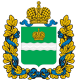 